Na temelju članka 59. Statuta Centra za odgoj i obrazovanje «Vinko Bek» Zagreb, Kušlanova 59a, a na prijedlog ravnateljice Centra Upravno vijeće Centra dana  27. 9. 2019. godine donosiGodišnji plan i program rada Centraza školsku godinu 2019./2020.Centar je osnovan rješenjem Narodnog odbora grada Zagreba broj: 07-11437/1 od 26. 4. 1964. godine.Temeljem članka 78. stavka 1. Zakona o ustanovama postao je javnom ustanovom. Centar je ustanova socijalne skrbi. Osnovna djelatnost mu je odgoj i obrazovanje djece i mladih oštećena vida, od predškolskog uzrasta, osnovnog i srednjeg obrazovanja, do rehabilitacije i obrazovanja odraslih kasnije oslijepjelih osoba.   Predsjednica Upravnog vijeća:mr. Đurđica Sumrak, dr. vet. med.Uvod        Centar za odgoj i obrazovanje «Vinko Bek» ustanova je socijalne skrbi koja se bavi odgojem, obrazovanjem i rehabilitacijom slijepe i slabovidne djece, mladih i odraslih osoba. 	Korijeni Centra sežu 120 godina u prošlost, u godinu 1895., kada je zahvaljujući radu i zalaganju prvog hrvatskog učitelja slijepih Vinka Beka otvoren u Zagrebu Zemaljski zavod za odgoj slijepe djece. Bio je to prvi zavod te vrste u jugoistočnoj Europi. 	Danas, navršavajući 123. godinu djelovanja, slijedeći suvremene spoznaje o oštećenju vida te provodeći raznolike specifične programe rehabilitacije i primjenjujući najsuvremenije metode i sredstva rada, Centar pomaže slijepoj i slabovidnoj djeci, mladima i odraslima prevladati objektivne teškoće koje su posljedica oštećenja vida, tj. omogućuje im stjecanje samostalnosti i znanja potrebnog za cjelovit i sadržajan život.  	Centar stalno širi svoju djelatnost i postaje referalni centar za cijelu Hrvatsku. U tu svrhu razvija i bogatu suradnju s mjerodavnim institucijama kao i srodnim ustanovama u zemlji i inozemstvu. 	U skladu s rečenim, radnici Centra njegovim najvećim vrijednostima drže: 	- usmjerenost na korisnika	- profesionalnu kompetenciju	- odgovornost	- kvalitetu	- inovativnost.                                                                         Ravnateljica Centra:Ivana Rotim, prof. def.Unutarnji ustrojRad Centra ustrojen je po ustrojbenim jedinicama (odjelima) u sjedištu i u Dislociranoj jedinici Zagreb bez ustrojavanja odjela. U sjedištu Centra, Zagreb, Kušlanova 59a, ustrojeni su sljedeći odjeli:Odjel odgoja i psihosocijalne rehabilitacije mladihOdjel za psihosocijalnu rehabilitaciju odraslih osobaOdjel integracije (djeluje u Zagrebu, Splitu i Osijeku)Odjel srednjoškolskog obrazovanjaOdjel izdavačke djelatnosti na brajici i uvećanom tiskuOdjel prehrane i pomoćno-tehničkih poslovaUsluge DJ Zagreb namijenjene djeci osnovnoškolske dobi obuhvaćaju programe odgoja, obrazovanja i psihosocijalne rehabilitacije.Računovodstveni, administrativni i informatički poslovi obavljaju se bez ustrojavanja odjela, pod neposrednim rukovođenjem ravnatelja.Odjel integracije Split i OsijekOdjel integracije Split, Pujanke 24aOdjel integracije Osijek, Bartola Kašića 54 I. Odjel odgoja i psihosocijalne rehabilitacije mladihODJEL ODGOJA I PSIHOSOCIJALNE REHABILITACIJE MLADIHLokacija: Zagreb, Kušlanova 59aTel. 2382-250   UVJETI RADAProstorni uvjetiProstorije za smještaj i boravak korisnika1 spavaonica 28,8 m2   1 spavaonica 28,3 m2  2 spavaonice 27,3  m2  1 spavaonica 27 m2  1 spavaonice 18,25 m2   1 spavaonica 17,60 m2  1 spavaonice 16 m2   1 spavaonica 15 m2  2 spavaonice 11 m2  1 prostorija 11,9 m2  1 prostorija 11,7 m2  dnevni boravak 11,5 m2dnevni boravak 28,3 m22 sanitarna čvora s dva WC-a1 sanitarni čvor s 1 WC-om1 praonica (perilica i sušilica za rublje2 kupaonice s dva tuša1 kupaonica s četiri tušaKabineti stručnih radnikaProstorije Odjela:kabinet odgajateljakabinet odgoja i edukacijske rehabilitacije kabinet psihologakabinet socijalnog radnikakabinet svakodnevnih vještinakabinet tiflotehnike/ peripatologijekabinet vježbi vida/brajiceprostorija za grupni/savjetodavni radZajedničke prostorije Centra:prostorija medicinske službekabinet likovne terapijekabinet kineziterapijekabinet glazboterapijeblagovaonicasportska dvoranateretanakuglanaKapacitet pružanja usluga s obzirom na prostorne uvjete * prostori koje uz korisnike usluge smještaja koriste i korisnici usluga  poludnevnog boravka i psihosocijalne podrške u ustanovi kao prostor za odmor između aktivnosti zbog nedostatka izdvojenog prostora, vikendom se osigurava smještaj za korisnike DJ Zagreb (ukupno 10 korisnika) ** prema Pravilniku o minimalnim uvjetima pružanja socijalnih usluga, NN 157/13Kadrovski uvjeti - Prikaz zaposlenih stručnih radnika i kapaciteta pružanja socijalnih usluga s obzirom na broj stručnih radnika * Prema Pravilniku o unutarnjoj sistematizaciji radnih mjesta (2018.)Svi stručni radnici su izvan svojih tjednih zaduženja uključeni u dežurstva vikendom prema rasporedu.**pokrivaju potrebe Odjela integracije, Odjela odgoja i psihosocijalne rehabilitacije mladih i Odjela psihosocijalne rehabilitacije odraslih osoba ORGANIZACIJA RADA1. Dnevni plan aktivnostiOdgojni i rehabilitacijski rad na Odjelu odvija se od 8.00 do 22.00 sata, ovisno o potrebama i turnusima korisnika na obrazovanju izvan našeg centra.Struktura dana 7.00 –  8.00 – buđenje, doručak 8.00 – 14.00 – nastava (za korisnike na obrazovanju izvan ustanove provodi se odgojno-rehabilitacijski rad)13.30 – 14.30 – ručak14.30 - 18.00 – učenje, vrijeme predviđeno za rehabilitacijske programe i slobodne   aktivnosti19.00 – 19.30 – večera19.30 – 22.00 – slobodne aktivnosti i slobodno organizirano vrijeme21.00 – kasni obrok22.00 – 23.00 – priprema za spavanjePopodnevni raspored aktivnosti prilagođava se potrebama, mogućnostima i drugim obavezama  učenika u dogovoru s njima samima i voditeljima određenih programa. Godišnje planiranje neposrednog rada na OdjeluS ciljem održavanja veza korisnika s obitelji i lokalnom zajednicom jedanput mjesečno preporuča se odlazak korisnika vikendom u obiteljski dom.Raspored preporučenih vikenda: 4. - 8. 10. 2019.31. 10. – 3. 11. 2019. 29. 11. - 1. 12. 2019.20. 12. 2019. - 12. 1. 2020. zimski odmor7. – 9. 2. 2020.6. – 8. 3. 2020.9.– 19. 4. 2020. proljetni odmor15. -  17. 5. 2020.17. 6. završetak nastavne godineU razdoblju zimskih (23. 12. 2019. – 10. 1. 2020.) i proljetnih (10. 4. – 17. 4. 2020.) školskih praznika korisnici u svojim lokalnim zajednicama obavljaju stručnu praktičnu nastavu. Programi psihosocijalne rehabilitacije organizirat će se u dogovoru s korisnicima i njihovim roditeljima te organizacijskim mogućnostima Odjela. Programi psihosocijalne rehabilitacije neće se provoditi od 15. 7 do 28. 8. 2020. zbog realizacije godišnjih odmora stručnih radnika.PODACI O KORISNICIMAPodjela korisnika s obzirom na uslugePodjela korisnika po odgojnim grupamaDob korisnika: 14 - 19 godinaUključenost korisnika u programe psihosocijalne rehabilitacijeKorisnici Odjela su u okviru aktivnosti Odgoja i edukacijske rehabilitacije uključeni u Dramsku grupu pod vodstvom vanjskog suradnika u trajanju od 1,5 sat tjedno. U rad grupe uključeno je sedam korisnika.PLAN I PROGRAM RADA STRUČNOG TIMASastanci svih stručnih radnika Odjela održavaju se u prosjeku jedanput mjesečno. Stručni tim u užem sastavu sastaje se u prosjeku dva puta mjesečno te ovisno o potrebi donošenja odluka vezano za konkretne okolnosti i funkcioniranje korisnika. Ovisno o problematici u rad Stručnog tima uključuju se i drugi stručni radnici.Stručni tim (uži sastav): Ani Županović, psihologBožica Vulama, socijalni radnik (zamjena Eleonora Kurel)Ivana Šalković, voditelj OdjelaMaja Kević, rehabilitatorPLAN I PROGRAM KULTURNE I JAVNE DJELATNOSTIPLAN UNAPRJEĐENJA RADAUlaganje u prostor i opremuPlan za poboljšanje uvjeta prostora i nabavke potrebne opreme uključuje sljedeće: - nabavka 2 daktilo stolice za potrebe opremanja kabineta odgajatelja i socijalnog radnika - nabavka brajevog pisača- nabavka mrežnog pisača za kabinet odgajatelja- nabavka radnih stolica za dnevni boravak (6 kom)- nabavka četiri svjetiljke s podesivom vrstom i bojom svjetlosti za opremanje spavaonica i radnih prostora korisnika- nabavka 3 računala za potrebe rada socijalnog radnika, psihologa i odgajatelja - klimatizacija 4 radne prostorije (kabinet odgoja i edukacijske rehabilitacije, kabinet svakodnevnih vještina, 2 dnevna boravka)- uređenje kabineta svakodnevnih vještina novim namještajem, potrebnim aparatima (ploča za kuhanje, pećnica, perilica suđa, napa) i blagovaonskim stolom i stolicama (4 komada) - obnova kuhinjske galanterije u kabinetima i blagovaonici (podmetači, stolnjaci)- nabavka i opremanje kabineta za kineziterapiju (bicikl ergometar, balans ploče, potporni jastuci)- dovod vode i postavljanje umivaonika u ambulanti medicinske službe- obnova/zamjena dotrajale stolarije (vrata spavaonica)- postavljanje nadžbuknih elektroinstalacija radi povećanja broja utičnica u 11 spavaonica korisnika - potrebno je zatvoriti ulazni prostor na Odjel mladih pregradnim zidom i ulaznim vratima na drugom katu zbog sigurnosti korisnika i kontrole ulaska u Dom b) Usklađivanje i unaprjeđivanje prostornih i kadrovskih kapaciteta za kvalitetnije pružanje uslugaPrema prostornom kapacitetu spavaonica moguć je prijem dodatnih 16 korisnika (prema kvadraturi) na smještaj, no istovremeno je prisutan manjak prostora za dnevni odmor i provođenje slobodnog vremena te provođenje usluga poludnevnog boravka i psihosocijalne podrške kod pružatelja usluga za 13 korisnika te je time prostorni kapacitet iscrpljen. Arhitektonska podjela prostora (muški i ženski dio doma) ne omogućuje da se prenamjenom spavaonica osigura kvadratura potrebnog prostora. S obzirom na manjak stručnog kadra svako povećanje broja usluga smanjuje intenzitet i kvalitetu provođenja konkretnog programa ispod minimalne razine određene Pravilnikom.Kako bi se uskladili uvjeti prostornog i kadrovskog kapaciteta potrebno je:- zapošljavanje najmanje 1 stručnjaka na radnom mjestu edukacijski rehabilitator, 1 stručnog radnika na radnom mjestu odgajatelja te dopuna zaduženja psihologa i socijalnog radnika do punog radnog vremena- rekonstrukcija i nadogradnja zgrade Centra koja bi omogućila funkcionalnu organizaciju prostora s obzirom na potrebe korisnika (povezanost sadržaja) i vrstu usluga (prostor namijenjen smještaju izdvojen od sadržaja drugih usluga ili rehabilitacijskih programa) te povećalo kvalitetu stručnog rada organizacijom rada Centra na jednoj lokaciji- osigurati primjerenu i potrebnu skrb tijekom noćnog rada kada na lokaciji radi jedna osoba (nova zapošljavanja radnika)c) Stručna usavršavanja radnika prema područjima:- primjena plesne psihoterapije u edukacijsko-rehabilitacijskom radu- sustav nadomjesne i potpomognute komunikacije- procjena i rehabilitacija vida (temeljni i napredni stupanj)- komunikacijske vještine i suradnja u timu- asisitivna tehnologija u području oštećenja vida-  primjena Uredbe o zaštiti osobnih podataka u radu s maloljetnicima- praktična primjena kriznih protokola u sustavu socijalne skrbi i procjena rizika na strani korisnika i stručnih radnika- međuresorna i međuodjelna suradnja u procjeni profesionalnog usmjeravanja korisnika - sudjelovanje na konferencijamaII. Odjel za psihosocijalnu rehabilitaciju odraslih osoba1. UVJETI RADAKorisna površina prostora prema Pravilniku o minimalnim uvjetima iznosi 392 m2 za prostor na trećem katu zgrade u Kušlanovoj ulici (tavanski prostor) i 126 m2 za prostor u prizemlju zgrade (kod dvoranskog prostora centra).                                                            Vrsta prostorijaProstor za privremeni smještaji korisnika kao i za  provođenje  psihosocijalne podrške odraslih kasnije oslijepljelih osoba u ustanovi provodi se u potkrovnom prostoru trećeg kata Centra na njegovoj zapadnoj strani.Prostor se sastoji od:a) prostorija stručnih radnika:-	1 ured  edukacijskih rehabilitatora -	1 ured psihologa i edukacijskog rehabilitatora-	1 ured socijalnog radnika-           1 ured  voditelja Odjelab) radnih prostora:-	1 kabinet za učenje brajice i provođenje dijela glazboterapije-	1 kabinet za obuku na računalu i ostalim pomagalima (tiflotehnički kabinet)-          1 kabinet za provođenje vježbi vida   -       1 kabinet za provođenje programa orijentacije i kretanja i svakodnevnih vještina, senzomotorike i dijela radne terapije   -       1 kuhinja / vježbaonica za provođenje dijela programa svakodnevnih vještinac) prostora za zajednički boravak:-	blagovaonica-	dnevni boravak s čitaonicom i vježbaonicom za potrebe tiflotehničke obuked) spavaonice: -	2 jednokrevetne sobe-           4 dvokrevetne sobee) sanitarnih prostora: - muški sanitarni čvor (2 tuša, 3WC-a) - ženski sanitarni čvor (1 tuš, 1 WC-a)Prostor za poludnevni dnevni boravak i psihosocijalnu podršku u ustanovi odraslih slijepih osoba s višestrukim teškoćama provodi se u prostoru prizemnog dijela Centra (dvoranski dio)Prostor se sastoji od:a)	dnevnog boravaka s blagovaonicom b)	hodnikac)	kuhinjed)	sanitarnog čvora (2 WC-a)e)	1 sobe za stručne radnikef)	1 sobe za individualni radZa potrebe provođenja programa radne terapije, glazboterapije, kineziterapije, fizikalne terapije te likovne terapije koriste se i ostali prostori u Centru namijenjeni toj svrsi. Plan opremanja prostora1.	dopuna i zamjena dotrajalog potrošnog sitnog kuhinjskog inventara te dotrajalih manjih kućanskih aparata 2.	8 radnih stolica za potrebe radnika3.	3 nova računala 4.	opremanje radionice alatima za jednostavnu upotrebu i obradu drva5.	obnova hodnika odjela (3. kat)6.	metalni ormarić s medicinskim lijekovima i drugom medicinskom opremom (kutija prve pomoći, tlakomjer, toplomjer, lijekovi…)7.	4 klime za potrebe radnika8.	izmjena dotrajalih krovnih prozora (u sanitarnom čvoru)9.         balkonska vrata (zamjena dotrajalih i starih vrata koja propuštaju toplinsku energiju i       prokišnjavaju)10.        2 ormara ( za radni prostor stručnih radnika )11.     stolić za muzički instrument (za korisnike i organizaciju slobodnog vremena te uvježbavanje i opuštanje i sigurnosti glazbenog instrumenta)12.     police za izlaganje radova 13.     2 radna stola (za radni prostor stručnih radnika)14.     mobitel s govornom jedinicom (za rehabilitacijski program tiflotehnika)   15.     1 televizor (za boravak i smještaj korisnika na odjelu)Plan uređenja prostora za provođenje programa1.	zid u blagovaonici (zamijeniti dio gdje je knauf, jer prilikom izvođenja rehabilitacijskog programa svakodnevnih vještina ometamo rad drugih, knauf nije dobra izolacija)2.	uređenje vanjskog vrtnog  prostora (stvaranje taktilno-osjetilnog parka) te izrada povišenih gredica za rad u vrtu2. PRIKAZ ZAPOSLENIH RADNIKA  U ODJELU ZA PSIHOSOCIJALNU REHABILITACIJU ODRASLIH OSOBA2.1. Radnici Odjela koji provode program psihosocijalne rehabilitacije:Stručni radnici  provode najveći dio radnog vremena u  neposrednom radu s korisnicima. Ovisno o radnom mjestu provode 22,5; 32,5, 35 ili 37 sati neposrednog rada tjedno (što je u skladu s Pravilnikom o minimalnim uvjetima u ustanovama socijalne skrbi), a ostale poslove do punog radnog vremena. Ostali poslovi obuhvaćaju: planiranje, programiranje i vrednovanje rada, pripremu prostora i poticaja, suradnju i savjetodavni rad s obitelji  i drugim stručnjacima, poslove stručnog usavršavanja i druge poslove.Radnici provode različite rehabilitacijske programe, a zaduženosti u provođenju pojedinih programa tijekom godine mijenjaju se ovisno o potrebama korisnika te uključivanju korisnika u programe. Svi stručni radnici po potrebi provode programe i na terenu tj. pružaju usluge psihosocijalne podrške u obitelji na području cijele Republike Hrvatske te obavljaju  dnevna dežurstva tijekom  vikenda (oko  4 - 8 dežurstva). Isto tako, radnici Odjela sudjeluju u dežurstvima tijekom matura učenika (ukoliko mogu s obzirom na zaduženja u periodu održavanja državne mature).2.2. Radnici Centra koji su djelom svoje satnice uključeni u provođenje programa psihosocijalne rehabilitacije:3. ORGANIZACIJA RADA3. 1. PODACI O KORISNICIMA Korisnici naših usluga su odrasle slijepe, praktički slijepe i visoko slabovidne osobe kojima centri za socijalnu skrb, zbog potrebe provođenja programa psihosocijalne rehabilitacije, omogućuju ostvarivanje prava na uslugu privremenog smještaja, psihosocijalne podrške u obitelji ili psihosocijalne podrške u našem centru.Korisnici  usluga su i odrasle slijepe osobe s višestrukim teškoćama koje su korištenjem usluge poludnevnog boravka ili psihosocijalne podrške u ustanovi uključene u provođenje dijela programa psihosocijalne rehabilitacije ili radno-okupacijskih aktivnosti u interesno kreativnim radionicama.Budući da je za provođenje kvalitetne psihosocijalne rehabilitacije i svih ostalih aktivnosti te timske procjene potencijalnih korisnika potreban kompletan stručni tim, da neke vremenske prilike (ekstremno niske ili visoke temperature) otežavaju ili onemogućavaju sigurno provođenje programa (zbog različitih zdravstvenih problema korisnika koji su često višestruki postoje znatni rizici za zdravlje korisnika u ekstremnim uvjetima) te da je utvrđeno da postoji potreba uvažavanja osobnih razloga svakog korisnika (najčešće vjerskih razloga, ali i drugih razloga kao i potreba za odmorom) smatramo da će se najefikasnije i najkvalitetnije provesti program u periodu od 19. 8. 2019. do  20. 12. 2019. godine, od 2. 1. 2020. ( psp)  / 7. 1.2020 (usluga smještaja) do 8. 4. 2020.godine te od 14. 4. 2020. do 1. 7. 2020 (usluga smještaja) / 10. 7. 2020. godine( psp). Nakon kolektivnog ljetnog odmora kvalitetno multidisciplinarno pružanje usluga započet će od 17.  8.  2020( pspu) / 1. 9. 2020 (usluga smještaja).Stručni rad s korisnicima provodi se radnim danima u spomenutim datumima, ne provodi se tijekom državnih praznika i neradnih blagdana te subotom i nedjeljom.Predviđeni sveukupan broj korisnika koji će u periodu od rujna  2019. do rujna 2020. koristiti različite usluge Odjela za psihosocijalnu rehabilitaciju iznosi oko 60 korisnika. Napomena: budući da se korisnicima priznaje pravo na uslugu temeljem rješenja nadležnog centra za socijalnu skrb kojim se definira vrsta usluge, sadržaj i frekvencija dolazaka tj. trajanje usluge, da se potrebe korisnika mijenjaju, da postoji znatna fluktuacija korisnika  kao i kapacitet ustanove nije moguće s apsolutnom točnošću unaprijed planirati broj korisnika.Stoga se predviđa da će se:-	usluga psihosocijalna podrška u obitelji provoditi za  8 – 10 korisnika-	usluga psihosocijalne  podrške  kod pružatelja usluge pružati za  18 – 23 korisnika-	usluga privremenog smještaja pružati  za  8  –  10  korisnika-	usluga poludnevnog boravka pružati za  8 - 9 korisnika-	timska procjena potencijalnih korisnika provesti za oko 15 korisnika.3.2. OKVIRNI PROGRAM PSIHOSOCIJALNE REHABILITACIJE 2019./2020.Socijalni radnik, psiholog, edukacijski rehabilitatori, radni terapeut te medicinsko osoblje čine stručni tim koji zajedno s korisnicima kreira i provodi programe psihosocijalne rehabilitacije. Programi psihosocijalne rehabilitacije provode se najčešće kao individualni programi jer ovise o  potrebama i preostalim sposobnostima svakog korisnika i takvim pristupom se postižu najbolji i najbrži rezultati, dok se u paru i grupi provode sporadično. Opsežnost individualnog  programa ovisi o sposobnostima, potrebama i interesu korisnika te rezultatima izvršene  samoprocjene i  timske procjene korisnika. Tijekom provođenja programa periodički se provode evaluacije, pa se program tijekom trajanja proširuje ili sužava, odnosno mijenja se po potrebi intenzitet i oblik program za svakog korisnika. Svi članovi tima kontinuirano obavljaju i savjetodavni rad s korisnicima koji su uključeni u program, s korisnicima koji su završili program, s potencijalnim korisnicima te članovima njihovih obitelji.Cilj programa je prihvaćanje sljepoće i povećanje kvalitete života općenito.INDIVIDUALNI PROGRAMI OBUHVAĆAJU SADRŽAJE:•	savjetodavne - vezano za socijalni status•	savjetodavne - vezane za psihološku pomoć s naglaskom na proradu traume gubitka vida  i prihvaćenje invaliditeta•	obuke iz orijentacija i kretanja•	svakodnevnih  i socijalnih vještina•	tiflotehnike•	vježbi vida•	obuke za čitanje i pisanje brajice•	radne terapije sa senzomotoričkim vježbama •	glazboterapije i učenja sviranja glazbenih instrumenata•	fizioterapije•	kineziterapije•	likovne terapija Okvirni plan i program  za svaki rehabilitacijski program dostupan je kao obavezna dokumentacija na Odjelu za psihosocijalnu rehabilitaciju odraslih.Tijekom 2019./2020. godine planiraju se i programi (za korisnike koji su na privremenom smještaju i na poludnevnom boravku) koji se po potrebi provode u paru ili u grupi: PROGRAMI KOJE JE MOGUĆE POVREMENO PROVODITI  I  U PARU ILI MANJOJ GRUPI SU:-	opismenjavanje na brajici: pisanje i čitanje uz korištenje tablice i brajevog pisaćegstroja-	kineziterapija; -	glazboterapija (glazbena slušaonica)-	fizioterapija-	vježbe komunikacije u grupiKorisnici će, nakon opservacijskog razdoblja, biti  uključeni u  grupne programe koje će zajednički  formirati  stručni radnici i korisnici s obzirom na njihove potrebe, interese i preostale sposobnosti.PROGRAM POLUDNEVNOG BORAVKA ZA ODRASLE KORISNIKE S VIŠESTRUKIM TEŠKOĆAMAOdraslim korisnicima s višestrukim teškoćama pruža se program boravka odnosno usluga poludnevnog boravka i usluga psihosocijalne podrške kod pružatelja usluge.Program se provodi u trajanju do pet sati dnevno te se u okviru programa pruža usluga prehrane, održavanja osobne higijene, brige o zdravlju, čuvanja, njege, radnih aktivnosti, psihosocijalne rehabilitacije, organiziranja slobodnog vremena, organiziranog prijevoza, ovisno o utvrđenim potrebama i izboru korisnika.Trajanje programa do pet sati pokazalo se sa stručnog stajališta opravdano s obzirom na korisnike koji uz oštećenje vida imaju dodatna oštećenja (intelektualna, tjelesna, mentalna) koja bitno utječu na funkcioniranje korisnika. U dužim vremenskim intervalima kod korisnika dolazi do psihofizičkog zamora, pada koncentracije te nije moguće na kvalitetan način provoditi predviđeni program. Usluga prijevoza osigurava se korisnicima boravka u dolasku i odlasku te se s obzirom na udaljenost mjesta prebivališta korisnika navedena usluga pruža samo na području Grada Zagreba gdje je i sjedište pružatelja usluge.Korisnicima se osigurava primjerena prehrana sukladno propisanim standardima prehrane. Osigurava se jedan obrok dnevno (doručak, ručak ili užina) u skladu s  Pravilnikom o minimalnim uvjetima za pružanje socijalnih usluga za odrasle osobe s invaliditetom u okviru usluge poludnevnog boravka. Aktivnosti u okviru psihosocijalne rehabilitacijeU cilju održavanja i usvajanja novih znanja, vještina i navika korisnika, aktivnosti se provode  pomoću ovih rehabilitacijskih i terapijskih programskih sadržaja:1.	Svakodnevne vještine - ovim  rehabilitacijskim programom  obuhvaćena su sva područja samozbrinjavanja:  osobna higijena (toaletni trening, promjena higijenskih uložaka, umivanje, pranje ruku, pranje zubi, češljanje te briga o noktima; odijevanje (odabir odjeće, otkrivanje  prave i krive strane, prednje i stražnje, zakopčavanje te odlaganje odjeće u garderobi), pravilno korištenje pribora za jelo (usitnjavanje kuhane hrane, mazanje namaza) i samoposluživanje (premještanje hrane u tanjur i čašu/šalicu), postavljanje i raspremanje stola. Korisnici, također u skladu sa svojim mogućnostima, sudjeluju u pripremi hrane (npr. jednostavni napici  i kolači, pospremanje radnih površina, pranje i brisanje stola, obilježavanje predmeta na brajevom pismu, ručno i strojno pranje odjeće. Posebna pažnja poklanja se  izbjegavanju  bilo kakve nezgode i povrede. 2.	Orijentacija i kretanje  – ovim programom potiče se  razvijanje orijentacije  na vlastitom tijelu, na uporabnim predmetima te na kontroliranim unutarnjim i vanjskim prostorima. Primjenom specifičnih zaštitno informativnih tehnika (praćenje zida rukom, gornja, donja i kombinirana zaštitna tehnika, tehnike dugog bijelog štapa) slijepi korisnici aktivno sudjeluju u kretanju.3.	Tiflotehnika – slijepe i slabovidne osobe informiramo i obučavamo za korištenje auditivno i taktilno prilagođenih pomagala. S nekoliko korisnika radi se na računalu uz čitač ekrana s govornom jedinicom.4.	Socijalizacija – ovim programom utječemo na razvoj i korekciju socijalnih vještina te snalaženje u različitim socijalnim situacijama. Interakcijom s osobama sa sličnim oštećenjima kao i s osobama kod kojih ta oštećenja nisu zamijećena djelujemo na njihov osobni razvoj (samozastupanje, samopoštovanje, …) te  stvaranje pozitivnog stava prema drugim ljudima uz razumijevanje i toleranciju.  Odlascima na javna mjesta (trgovine, ugostiteljske objekte, poštu) omogućujemo ostvarenje interakcije i snalaženja s nepoznatim ljudima.5.	Komunikacija  - odnosi se na verbalnu i neverbalnu te na direktnu i indirektnu komunikaciju.  Kod svake osobe dobro je osvijestiti poruku koju šaljemo  okolini neverbalnim znakovima kao što su blindizmi, geste i slično. Korekcijom  neadekvatnog  ponašanja i izgleda doprinosimo stvaranju pozitivnije slike o sebi. Potičemo ih na verbalnu komunikaciju koja može biti direktna (radionice s rehabilitatorom, psihologom i medicinskom sestrom) i indirektna te pisana (na brajici, računalu). Na taj način također razvijamo  kreativnost i pismenost. 6.	Radna terapija – odnosi se na stvaranje ukrasnih i uporabnih predmeta u obradi gline, radu sa vunom, papirom i drugim materijalima s ciljem opuštanja, razvoja fine motorike, koordinacije pokreta te kompenzacije gubitka vida stimulacijom drugih osjetilnih modaliteta. 7.	Senzomotorne vježbe – osobe s ostatkom vida potičemo na povećanje funkcionalnosti vida pomoću rada s predmetima različitih oblika, boje, namjene, obrade apstraktnih simbola te  analize i sinteze slikovnih sadržaja. Također radimo na osvještavanju i razvijanju intaktnih osjetila (taktilno-kinestetičkih,  auditivnih, olfaktornih,  gustaktivnih, …)8.	Kreativnost – likovna i glazbena terapija –  potičemo korisnike da pomoću novih stvaranja na području likovnog i glazbenog izričaja razvijaju vlastite vrijednosti. Putem dostupnih modaliteta iskazuju svoje stvaralaštvo. Naši korisnici nastupaju na školskim priredbama, izlažu svoje radove.9.	Rekreacija i slobodno vrijeme – potičemo ih na šetnje, boravak na svježem zraku, sađenje i održavanje i berbu biljaka,  izvođenje vježbi  disanja, istezanja i oblikovanja, opuštanja uz glazbu i pokret. Korisnici dvaput godišnje odlaze na izlet te redovito sudjeluju na Festivalu jednakih mogućnosti  uz povremeni odlazak na koncert (Međunarodni dan osoba s invaliditetom). 10.	Radionice sa psihologom – neke od tema radionice vezane su za  osjećaje i kako olakšati nošenje s intenzivnim i neugodnim emocijama. Dio radionica je vezan za teme koje su njima vrlo važne, a to su prijateljstvo, obitelj, osobe sa invaliditetom odnosno osobe oštećena vida, njihove teškoće i njihove mogućnosti. Tijekom takvih radionica, nastojimo ohrabriti korisnike u njihovoj svakodnevnoj borbi s vlastitim ograničenjima te im ukazati na mogućnosti koje imaju usprkos oštećenju vida i drugim teškoćama. Cilj nam je i poticati korisnike da razvijaju i njeguju svoja prijateljstva, da se lakše snađu u međuljudskim odnosima, da nađu podršku u članovima svoje obitelji.11.	Fizioterapija -  cilj je razvijanje, održavanje i obnavljanje maksimalne funkcionalne pokretljivosti i funkcionalne sposobnosti. Gore navedeni rehabilitacijski programi i terapije provode se u skladu sa sposobnostima korisnika, i njihovim potrebama i interesima, a u dogovoru s korisnicima/roditeljima i skrbnicima. Za svakog korisnika izrađuje se individualni plan i program.  Program se provodi  individualno (usvajanje novih znanja i vještina) te u paru i grupi  (primjena usvojenih i djelomično usvojenih vještina). 4. PLAN KULTURNE I JAVNE DJELATNOSTI4.1.  PLAN UKLJUČIVANJA KORISNIKA U KULTURNA ZBIVANJA UKLJUČIVAT ĆE :•	posjet  kazalištu,•	odlaske na koncerte,•	odlaske na prigodne izložbe (FM i dr.),•	tematska predavanja,•	obilježavanje rođendana i blagdana.4.2. Radnici surađuju s različitim društvenim organizacijama i institucijama što je navedeno u odlomku Suradnje s drugim institucijama.5. PLAN RADA TIMA STRUČNIH RADNIKA ODJELA ZA 2019./2020. godinu Svaki mjesec stručni radnici održavat će po jedan sastanak stručnog tima tijekom kojeg će se  upoznati s dokumentacijom korisnika, planirati oblik programa, planirati izrade individualnih programa, planirati raspored, planirati opservacije, planirati terenski rad za sljedeći mjesec, komentirati evaluacije, planirati potrebne izmjene u programima i dr.III. Odjel integracije (djeluje u Zagrebu, Splitu i Osijeku)ODJEL INTEGRACIJEOdjel integracije ima dva odsjeka:a) Odsjek za ranu intervenciju i integraciju korisnika nižih razreda      OŠb) Odsjek za integraciju korisnika viših razreda OŠ i korisnika SŠPROSTORNI UVJETI I OPREMAProgrami se realiziraju u prostorima redovnih vrtića/škola diljem Hrvatske, roditeljskim domovima i prostorijama Centra ''Vinko Bek'' u Kušlanovoj 59a, u Odjelu integracije Split i Odjelu integracije Osijek. U Splitu imamo prostor na adresi Pujanke 24a. Prostor se sastoji od jedne velike prostorije u kojoj se nalazi radni prostor (radni stol sa stolicom, dvosjed  za roditelje te ormari za didaktički i uredski materijal) i kupaonicom. U radnom prostoru je zidićem odvojen mali prostor za igranje djece na podu ili uz mali stol, a u drugom kraju prostorije su male stepenice koje vode na galeriju na kojoj se nalazi madrac kako bi djelatnici koji dolaze iz Zagreba mogli prespavati. S obzirom na prisutnu vlagu u prostoru, u njemu, već neko vrijeme, nije moguće noćiti. U tom prostoru provode se usluge: timske procjene i savjetovanja, psihosocijalne podrške te rane intervencije kod pružatelja usluge. U Osijeku se u okviru Odjela integracije provode sljedeće usluge: timska procjena i savjetovanje, rana intervencija, psihosocijalna podrška te individualna i grupna psihosocijalna podrška kod pružatelja usluge. Prostor se sastoji od hodnika, tri sobe, kuhinje i kupaonice. Prostor trenutno zadovoljava potrebe za provođenje programa.PODACI O STRUČNIM RADNICIMA I TJEDNIM ZADUŽENJIMATablica 1.Prikaz djelatnika i tjedna zaduženja po stručnom radniku.* Stručni radnici uključeni u poslove integracije s djelomičnom satnicom i prikazani u drugim odjelima.	 I ove godine iskazujemo manjak zaposlenih stručnjaka s obzirom na potrebe korisnika, broj obilazaka i kvalitetu usluge koju pružamo. Očekujemo popunjavanje još jednog i pol radnog mjesta s edukacijskim rehabilitatorom (druga polovica zaduženja kolegice M.B. i zamjena za M.R.)ORGANIZACIJA RADA	Rad u Odjelu integracije planira se prema potrebama korisnika i mogućnostima (nedovoljan broj djelatnika, raspoloživost službenih auta, raspoloživost prostora…) koje Centar ima.GODIŠNJA ORGANIZACIJA RADA	Na početku novog odgojno-obrazovnog razdoblja planiraju se zaduženja djelatnika na mjesečnoj razini (kojim korisnicima će pružati socijalne usluge i kojim intenzitetom). Zbog nedovoljnog broja djelatnika, korisnici se pokrivaju smanjenim intenzitetom, kako bi se mogao obuhvatiti veći broj korisnika. Ovaj način rada odražava se na kvalitetu pružene usluge, ali s obzirom na to da smo jedini Centar koji pruža pomoć pri uključivanju u programe odgoja i redovitog obrazovanja (integracija) odlaskom na teren, potrebe su velike.Usluge koje se pružaju kod pružatelja usluga planiraju se na tjednoj (poludnevni boravak, vježbe vida, logopedske vježbe, terapija senzorne integracije) te mjesečnoj razini (likovne radionice, grupe podrške za roditelje).Rad s korisnicima koji u okviru usluge pomoći pri uključivanju u programe odgoja i redovitog obrazovanja (integracija) koriste samo pravo na udžbenike (uvećani crni tisak, udžbenici na brajici),  konzultacije/edukacije učitelja/nastavnika te timske procjene, planira se na godišnjoj razini.DNEVNA ORGANIZACIJA RADA	Dnevna organizacija rada obuhvaća planiranje odlaska pojedinom korisniku kojem će se pružati socijalne usluge (dogovor dolaska s korisnicima usluga, kojim prijevoznim sredstvom, aktivnosti koje će se provoditi, potreban materijal…).PODACI O KORISNICIMAKorisnici su u dobi od rođenja (najranije kad nam se jave) do završetka srednje škole.Tablica 2.Tijekom godine moguća je promjena broja korisnika. Promjena se može dogoditi uslijed izlaska iz programa (najčešće rana intervencija) te javljanja novih korisnika, kojima smo tada u mogućnosti pružiti samo uslugu pomoći pri uključivanju u redovne programe - integraciju (najčešće udžbenici na uvećanom crnom tisku te edukacija učitelja). OKVIRNI GODIŠNJI  PROGRAMPružanje socijalnih usluga planira se za svakog korisnika posebno, a cilj im je pružiti korisniku te njegovim odgojiteljima/učiteljima podršku pri svladavanju programa redovnih ustanova te provođenjem primjerenih aktivnosti u okviru pojedinih usluga, omogućiti korisniku svladavanje vještina potrebnih za što samostalniji život i što uspješnije uključivanje u život lokalne zajednice.Usluge koje se pružaju u okviru Odjela integracije su u skladu sa Zakonom o socijalnoj skrbi te Pravilnikom o minimalnim uvjetima za pružanje socijalnih usluga. To su:1. RANA INTERVENCIJAPlanira se pružanje usluge rane intervencije za 12 korisnika. Dio usluga će se pružati u obiteljskom domu korisnika, a dio kod pružatelja usluga.2. POMOĆ PRI UKLJUČIVANJZ U PROGRAME ODGOJA I     REDOVITOG OBRAZOVANJA (INTEGRACIJA)Obuhvaća:pružanje podrške odgajateljima, učiteljima/nastavnicima te stručnim suradnicima u radu s djecom s oštećenjem vidaedukacije za odgojitelje, učitelje, nastavnike te stručne suradnike koji rade s djecom s oštećenjem vidapomoć pri raznim natjecanjima, odlasku na ekskurzije i izleteudžbenike na brajici ili uvećanom crnom tisku	Planira se pružanje usluge pomoći pri uključivanju u programe odgoja i redovitog obrazovanja (integracija) za 269 korisnika.	Edukacije Edukacije se provode u suradnji s Agencijom za odgoj i obrazovanje. Provode se u obliku izlaganja, radionica i konzultacija. Navedene aktivnosti provode stručnjaci Odjela integracije koji su imenovani Mobilnim stručnim timom AZOO. Teme edukacije/seminara:	- metodika rada s djecom s oštećenjem vida	- psihološke karakteristike djece i mladeži s oštećenjem vida        - korištenje računala i adaptivne tehnologije u nastaviRadionice:	- učenje brajice	- simulacija slabovidnosti	- videći vodičPlanira se organizirati 24 seminara za nastavnike predmetne nastave u osnovnim školama i 10 za profesore u srednjim školama.Održat će se tri seminara – dva za odgojitelje i stručne suradnike u predškolskim ustanovama, jedan za učitelje razredne nastave i stručne suradnike u osnovnim školama.Pomoć pri raznim natjecanjima, odlasku na terensku nastavu i izleteS obzirom na to da je većina korisnika Odjela integracije uključena u redovni odgojno-obrazovni sustav koji uključuje i natjecanje te odlaske na izlete/ekskurzije, djelatnici Odjela su često pratnja svojim korisnicima. Cilj ovakvog oblika praćenja je poticati socijalizaciju djeteta, razvoj djeteta (npr. separacija od roditelja), vježbati svakodnevne vještine te pomoći učiteljima/nastavnicima i doprinijeti što uspješnijem provođenju planiranog programa. 3. POLUDNEVNI BORAVAK – Predškolski odgojProgram se održava u prostorima Centra u Kušlanovoj 59a u dvije grupe (srijedom i petkom). Srijedom se planira uključenje 7 korisnika, a petkom 8 korisnika. 4. INDIVIDUALNA PSIHOSOCIJALNA PODRŠKA U OBITELJI	Planira se pružanje usluge individualne psihosocijalne podrške u obitelji za 201 korisnika.5.  INDIVIDUALNA PSIHOSOCIJALNA PODRŠKA KOD PRUŽATELJA      USLUGAPlanira se pružanje usluge individualne psihosocijalne podrške kod pružatelja usluga za 15 korisnika. Aktivnosti koje bi se provodile su: tiflotehnička obuka, vježbe vida, logopedska terapija, terapija senzorne integracije.6. GRUPNA PSIHOSOCIJLNA PODRŠKA KOD PRUŽATELJA      USLUGAGrupna psihosocijalna podrška kod pružatelja usluge provodi se uprostorima Centra na lokaciji Kušlanova 59a te prostorima Odjela integracije Osijek. Aktivnosti koje se provode su odgoj i edukacijska rehabilitacija za djecu niže kronološke dobi (2 - 4 godine) te likovna terapija i likovne aktivnosti. 	Odgoj i edukacijska rehabilitacija se planira za 7 korisnika na lokaciji u Kušlanovoj jedanput mjesečno. Likovna terapija i likovne aktivnosti planiraju se provoditi jedanput mjesečno u prostorijama Odjela integracije Osijek. Ovom aktivnošću se planira obuhvatiti 8 korisnika.7. TIMSKA PROCJENAPLAN I PROGRAM RADA TIMA STRUČNIH RADNIKAČlanovi tima: Ida Poljan - psiholog i voditelj tima, Marta Vrban - socijalni radnik, edukacijski rehabilitatori: Ivana Pintarić, Maja Kević (procjena vizualnih funkcija), Rankica Koščec (procjena funkcionalnog vida), Anita Lukić / Dagda Brakus, Blaženka Paković (ovisno o problematici/dobi djeteta), Lada Jug, kineziolog te Nina Pezelj, logoped. Po potrebi su prisutni i drugi stručnjaci. Početkom iduće kalendarske godine planira se da procjenu vizualnih funkcija provode i Alexandra Sever i Renata JerkovićPlanira se ukupno oko 39 sastanaka Stručnog tima, odnosno timska procjena oko 90 djece. Zbog nedostatka kadra koji može provoditi procjenu vizualnih funkcija na terenu, procjene u Odjelu integracije Osijek i Odjelu integracije Split se planiraju provoditi tek od početka iduće kalendarske godine. Dva puta po 2-3 dana u Splitu, i 4 puta po jedan dan u Osijeku. Tim procjenama se planira obuhvatiti još oko 40 korisnika.Osim toga planira se timski procijeniti 28 učenika 4. razreda te 22 učenika 8. razreda integriranih u redovne osnovne škole, radi evaluacije programa i savjetovanja u vezi s nastavkom školovanja/profesionalne orijentacije.Timski se analiziraju pojedini slučajevi radi uspješnijeg kreiranja programa za pojedino dijete, učinkovitijeg rada te kvalitetnije suradnje s roditeljima i odgojno-obrazovnim institucijama. Takav se oblik rada koristi i radi stalnog stručnog usavršavanja stručnih radnika.Grupe podrške roditeljima – tri kolegice završit će edukaciju za rad s roditeljima Rastimo zajedno+ te se planira provesti 20 radionica za roditelje.ZAVRŠNI TJEDANProgram je namijenjen učenicima četvrtog i osmog razreda osnovne škole. Učenici borave tjedan dana u Centru kako bi se ponovila dijagnostika i izvršila evaluacija njihovog znanja, stupnja rehabilitiranosti i samostalnosti te na temelju rezultata savjetovao prikladan nastavak obrazovanja, odnosno osposobljavanja.PROGRAM ZAVRŠNOG TJEDNAroditeljski sastanak pri dolasku i odlaskumeđusobno upoznavanje, procjena i poticanje socijalno komunikacijskih vještinaprocjena postignuća u svladavanju školskog programa (hrvatski jezik, matematika, strani jezik)procjena samostalnosti i postignuća u rehabilitacijskim programima (vježbe vida, brajica, orijentacija i kretanje, svakodnevne vještine)organizirano provođenje slobodnog vremena - međusobno druženje, društvene igre, sportske aktivnosti, razgledavanje Zagreba, posjet muzeju, kazalištutimska obrada (psihološka procjena, procjena logopeda, procjena vizualnih funkcija te funkcionalnog vida, procjena kineziterapeuta) u svrhu preporuke za nastavak školovanja u predmetnoj nastavi (za 4. razred) te savjetovanja u okviru profesionalne orijentacije (za 8. razred). Završni tjedan će se ove školske godine provesti u suradnji s Odjelom odraslih osoba koji nam omogućuje korištenje njegovih resursa za provođenje programa. U provođenje Završnog tjedna za učenike osmih razreda uključuje se i naša srednja škola te Odjel mladih s prezentacijom svojih programa i usluga za učenike i njihove roditelje.Programom završnog tjedna planira se obuhvatiti 39 korisnika (22 učenika četvrtih razreda i 21 učenik osmih razreda).STRUČNO USAVRŠAVANJESvi stručni djelatnici iz Odjela integracije imaju svoje individualne programe stručnog usavršavanja. Stručno usavršavanje će se provoditi i interno (razmjenom i dijeljenjem iskustava).Stručno usavršavanje izvan Centra realizirat će se ovisno o financijskim mogućnostima Centra. PROJEKTI	Ukoliko bi nam Ministarstvo državne imovine dalo prostor u Splitu, Nazorova 22, na korištenje, aplicirali bismo na natječaj za infrastrukturne projekte koji je u planu.PLAN UNAPRIJEĐENJA RADA a) ulaganje u prostor i opremuNovi prostor u Splitu - Prostor u Splitu i nakon nekoliko pokušaja sanacije ostaje vlažan te se tijekom godina pokazalo da ne daje mogućnosti za primjereno provođenje usluga. S obzirom na prostor često se nalazimo u situaciji da roditelji dođu ranije ili se neki zadrže duže, pa drugi roditelji s djecom koji bi trebali ući u prostor ne mogu ući (jer nemamo prostor gdje bi oni mogli sjesti i pričekati) i čekaju pred prostorom ili ako treba malo duže pričekati zamolimo ih da odu prošetati (što zna biti nezgodno npr. ukoliko pada kiša). Osim toga prostor je na teško dostupnom mjestu, često nema slobodnog parkirališnog mjesta, pa roditelji moraju parkirati dalje i stepenicama se spuštati do našeg prostora (što zna biti nezgodno ukoliko se radi o slabije pokretnom djetetu). Stoga bi nama trebao prostor negdje u centru grada (s obzirom na to da nam dolaze djeca s područja cijele Dalmacije); ukoliko bi netko došao autobusom da smo lakše dostupni, a za roditelje koji bi došli autom trebalo bi mjesto za parkiranje. Poželjno bi bilo da prostor ima nekoliko soba: čekaonica, dvije sobe za procjenu (da se paralelno mogu odrađivati procjene), kuhinjica i kupaonica (kako bi se prostor mogao koristiti i za noćenje djelatnika). Prije dvije godine pronašli smo adekvatniji prostor u Splitu, na adresi Nazorova 22. I dalje se nadamo i očekujemo preuzimanje prostora od državne uprave i uređenje istog.Dva parkirališna mjesta u Osijeku, kod prostora Odjela integracije Osijek - Ispred našeg prostora u Osijeku,  nalaze se parkirališna mjesta koja su uglavnom zauzeta tako da roditelji, ali i djelatnici koji dolaze u Odjel integracije Osijek, moraju tražiti mjesto za parkiranje u okolnim ulicama. Poželjno bi bilo imati dva parkirališna mjesta, ali s obzirom na mali broj parkirnih mjesta, iz osjećaja prema susjedima, zadovoljili bismo se i jednim parkirališnim mjestom.        Od opreme potrebno je nabaviti tiflotehnička pomagala koja služe za         podučavanje korisnika te za rad u radionicama i na seminarima. To               su sljedeća pomagala:BrailleNote Touch – elektronska brajeva bilježnicaBrajev redak – s obzirom na napredak tehnologije i sve većom potrebom za provođenjem aktivnosti tiflotehničke obuke, kao resursni Centar, trebali bismo imati i Brajev redak s kojim bi dali mogućnost našim korisnicima da ga vide i isprobaju prije nego ulože znatna sredstva (oko 30.000 kn) u nabavu istogPrijenosna računala (8 kom.) – potrebna za rad u Odjelu integracije Split i Osijek, kao i u središnjem uredu na adresi Kušlanova 59a.Printer – s obzirom na sve veću potrebu pisanja raznih izvješća, dokumentacije, mišljenja… i na činjenicu da smo uspjeli preuređivanjem stvoriti jedno radno mjesto s računalom više, potreban nam je i printer.Obnavljanje voznog parka s 2 vozila (zamjena 2 stara vozila) -  vozni park broji 9 automobila. Od toga nam je jedan (VW Polo) MDOMSP ustupio na korištenje. U Odjel integracije Split smo poslali staru Opel Astru koja je prešla 367000 km. Škodu (oko380000 km) koristi jedan zaposlenik Odjela integracije Osijek za obilazak korisnika u Slavoniji. Auto je često na servisu i ima više od 13 godina, pa bi bilo poželjno zamijeniti ga novijim vozilom. Naočale za simulaciju oštećenja vida – Odjel integracije u okviru svoje djelatnosti provodi i edukacije za odgajatelje, učitelje i stručne suradnike. Dio edukacije su i radionice Simulacije oštećenja vida koje se ne mogu provoditi bez specifičnih naočala za simulaciju. Naočale se također koriste i u radionicama senzibilizacije vršnjaka.Didaktički materijal - S obzirom na to da se puno didaktičkog materijala koristi pri pružanju usluga rane intervencije, psihosocijalne podrške u obitelji te poludnevnog boravka, i samim tim se puno nosi na teren, postoji kontinuirana potreba za nabavom istih kako bi se fundus obnovio (zamjena starih, teško iskoristivih i nabava novih).Odjel integracije će se i nadalje prijavljivati na projekte koje financira EU i projekte u suradnji s mrežom ENVITER te na sve objavljene natječaje za koje ravnateljica Centra „Vinko Bek“ procijeni da su prikladni.b) usklađivanje i unaprjeđivanje kadrovskih kapaciteta za kvalitetnije      pružanje usluga    	S obzirom na veliki broj korisnika, neophodno je zaposliti još bar četiri edukacijska rehabilitatora, jedan za Odjel integracije Split (pokriva Dalmaciju), jedan za Odjel integracije Osijek te bar dvoje (za pokrivanje ostalih dijelova Hrvatske). Povećanjem broja djelatnika omogućilo bi se pružanje usluga većim intenzitetom korisnicima i na taj način doprinijelo njihovom boljem funkcioniranju. Osim toga, vjerojatnije je da bi se kod djelatnika izbjegao sindrom „burnouta“. c) uvođenje novih oblika radaRadionice za roditelje Rastimo zajedno+Odjel integracije pruža uslugu pomoći pri uključivanju u programe odgoja i redovitog obrazovanja (integracija), koja podrazumijeva pružanje podrške odgajateljima, učiteljima i stručnim suradnicima. Osim edukacija koje provodi, Odjel integracije bi u narednom periodu organizirao druženje za učitelje razredne nastave s područja cijele države i na taj način omogućio učiteljima da se upoznaju, povežu te razmijene iskustva. Prošle godine smo pokušali s organizacijom jednog takvog susreta, ali jedini termini u kojima smo to mogli organizirati nisu odgovarali učiteljima.Centar za odgoj i obrazovanje „Vinko Bek“ nekad je imao i svoju izviđačku jedinicu, koja je pridonosila razvoju svakodnevnih, socijalnih i drugih vještina. Kao oblik rada koji omogućuje bolju integraciju korisnika u lokalnu zajednicu, ove godine bismo ispitali zainteresiranost i mogućnost uključivanja naših korisnika s oštećenjem vida na području Splita u lokalnu izviđačku udrugu.Prošle godine je organizirana konferencija za socijalne radnike, s ciljem upoznavanja djelatnosti naše ustanove, kako bi bili što kompetentniji davati informacije o našim uslugama. Odaziv je bio velik i izrazila se potreba za češćom organizacijom ovakvih događanja. IV. Odjel srednjoškolskog obrazovanja1. UVJETI RADA1.1. PROSTORNI UVJETI - LOKACIJA KUŠLANOVA 59a1.1.1. Površine prostoraŠkola - 472 m21.1.2. Vrste prostorija9 učionica4 kabineta1 prostorija - knjižnica 1 prostorija - zbornica1 prostorija socijalnog radnika1 prostorija voditelja4 sanitarna čvoraSrednjoj školi nedostaje: 2 prostorije za nastavničke kabinete                             društvenih predmeta i jezika1.1.3. Plan opremanja prostoraUčionice i kabineti             –14 jednostranih polica za knjige i radne mape              - 70 školskih klupa             - 64 školska stolca                - 10 katedra s ladicama             - 9 konferencijskih stolaca za nastavnike             - 1 ladičar             - 27 uredskih stolaca za kabinete             - 1 dvokrilni ormar s policama             - 2 četverokrilna ormara s vratima  1.1.4. Stanje školskog okolišaVodi se redovita briga o školskom okolišu - prilaz školi, školskodvorište, sjenica.TABLICA 1.2 PRIKAZ SVIH ZAPOSLENIHTABLICA 2. ORGANIZACIJA RADA2.1.1.  ORGANIZACIJA NEPOSREDNOG ODGOJNO-OBRAZOVNOG RADANastava za učenike organizirana je u jednoj smjeni (od 8.00 do 14.00 sati) u petodnevnom radnom tjednu prema rasporedu.Dodatna i dopunska nastava i izvannastavne aktivnosti organizirane su u poslijepodnevnim satima po završetku redovne nastave.2.2. PODACI O ZANIMANJIMA NAPOMENA:*4.ab – općeobrazovne predmete slušaju zajedno (telefonski operater i poslovni tajnik) **Program prekvalifikacije u obrazovanju odraslih u šk. god. 2019./2020.Odlukom Upravnog vijeća COO „Vinko Bek“ nastava za odraslu polaznicu Barbaru Karagu u programu prekvalifikacije u školskoj godini 2019./2020. počinje 23. 9. 2019. s time da će se praktična nastava za 3. godinu programa realizirati od 2. do 20. 9. 2019. Polaznica će tijekom šk. godine 2019./2020. pohađati nastavu i položiti razlikovne predmete 3. i 4. godine programa u trajanju od ukupno 772 sata. Oblik izvođenja nastave: redovni - obrazovanje odraslih (50%). Nakon realizacije 4. godine programa polaznici će se omogućiti izradba i usmeno obrazloženje završnog rada u rokovima utvrđenima Vremenikom završnih ispita za redovne učenike srednje škole.U razdoblju od 23. 9. do 20. 12. 2019. realizirat će se nastava 3. godine programa, a od 13. 1. do 22. 5. 2020. nastava 4. godine programa. Praktična nastava za 4. godinu programa održat će s u dva dijela: .- I. dio: 23. 12. 2019. – 10. 1. 2020. i  II. dio: 14. 4. 2020. - 17. 4. 2020. 3. godina programa Matematika (35 sati) Informatika (35 sati) Telefonski praktikum (53 sata) Osnove tehnike telekomunikacija (53 sata) Telekomunikacijski promet   (35 sati) Njemački jezik (35 sati ) Praktična nastava u radnom procesu (120 sati) Ukupno  396 sati 4. godina programaTelefonski praktikum (48 sati)Osnove tehnike telekomunikacija (48 sati) Telekomunikacijsko pravo  (48 sata)Telekomunikacijski promet (32 sata)Komunikacijsko informatički praktikum  (48 sati)Njemački jezik  (32 sata)Praktična nastava u radnom procesu (120 sati)Ukupno 376 satiU razdoblju od 23. 9. do 20. 12. 2019. realizirat će se praktična nastava 4. godine I. dio: 23. 12. 2019. – 10. 1. 2020. i  II. dio: 14. 4. 2020. - 17. 4. 2020. Godišnji fond sati nastavnika predmetne nastave za odraslu polaznicu (P3/P4) prikazan je u odjeljku 3.1. ovog dokumenta.U slučaju da polaznica ne položi sve predmete, uputit će se na polaganje popravnih ispita u rokovima predviđenim Godišnjim planom i programom.2.2.1.  ŠKOLSKI KALENDAR 2019./2020.PRVO POLUGODIŠTE,  9. 9. 2019. – 20. 12. 2019.26. 8. 2019.                polaganje ispita državne mature                                  u jesenskom roku šk. god. 2018./2019.                                  Engleski jezik (B)29. 8. 2019. 		sjednica Nastavničkog vijeća –Odluka o početku i                                                            završetku nastavne godine i trajanju odmora                                  učenika za šk. god. 2019./2020.; upisi u prvi                                  razred i formiranje razrednih odjela; izvješće o                                  rezultatima učenika na ljetnom roku ispita DM u                                  šk. god. 2018./2019.30. 8. 2019.                polaganje ispita državne mature                                  u jesenskom roku šk. god. 2018./2019.                                  Matematika (B)30. 8. 2019.                jesenski upisni rok – dostava dokumentacije                                   Upisnom povjerenstvu5. 9. 2019.                  sjednica Nastavničkog vijeća – zaduženja                                  nastavnika u neposrednom odgojno-obrazovnom                                  radu u školskoj godini 2019./2020.8. 9. 2019.                  Međunarodni dan pismenosti9. 9. 2019.		         početak nastavne godine; sastanak za roditelje i                                  učenike prvih razreda – prezentacija školskih                                   programa16. 9. 2019.                sastanak Prosudbenog odbora (Vremenik završnog                                   ispita)17. 9. – 20. 9. 2019.                maturalno putovanje učenika 4.ab razreda                                   u Graz, Bratislavu, Beč i Budimpeštu21. 9 .2019. 		Međunarodni dan mira                               26. 9. 2019.                sjednica Nastavničkog vijeća – Kurikulum Centra i                                   Godišnji plan i program rada Odjela za                                   šk. god. 2019./2020. 26. 9. 2019.                Europski dan jezika5. 10. 2019.		Svjetski dan učitelja7. 10. 2019.                       nenastavni dan (preporučeni vikend za učenike)8. 10. 2019.		Dan neovisnosti – državni praznik RH15. 10. 2019.              Dan Centra „Vinko Bek“ –Dan otvorenih vrata                                 15. 10. 2019.	        Međunarodni dan bijelog štapa;  				                         godišnjica smrti Vinka Beka16. 10. 2019.              Svjetski dan hrane16. 10. 2019.  	        sastanak Prosudbenog odbora                                  (prijedlog tema za završni rad)25. 10. 2019.		sastanak Prosudbenog odbora (popis izbora teme                                   za završni rad)1. 11. 2019.	         Svi sveti – blagdan RH3. 12. 2019.                Međunarodni dan osoba s invaliditetom10. 12. 2019.    	         Međunarodni dan ljudskih prava11. 12. 2019.	         Međunarodni dan UNICEF-a9. 12. – 13. 12. 2019.              sjednice razrednih vijeća – postignuća i                                   izostanci učenika u                                   prvom obrazovnom razdoblju19. 12. 2019.             školska priredba - Ususret Božiću19. 12. 2019.	       sjednica Nastavničkog vijeća – izvješća                                 razrednika o ocjenama i izostancima u 1.                                obrazovnom razdoblju20. 12. 2019.            završetak nastave u 1. polugodištu23. 12. 2019.– 9. 1. 2020.               praktična nastava – 3.c                                 u mjestima prebivališta23. 12. 2019.– 10. 1. 2020.            praktična nastava – 4.a, 4.b, P4                                (I. dio) u mjestima prebivalištaDRUGO POLUGODIŠTE, 13. 1. 2020. – 17. 6. 2020.13. 1. 2020. 		početak 2. polugodišta15. 1. 2020. 		Dan međunarodnog priznanja RH27. 1. 2020.                Međunarodni dan sjećanja na žrtve holokaustaveljača 2020. 		karnevalske svečanosti21. 2. 2020.		Međunarodni dan materinskog jezika8. 3. 2020.                  Međunarodni dan žena11. 3. – 17. 3. 2020.                Dani hrvatskoga jezika22. 3. 2020.                Svjetski dan voda  23. 3. 2020.                prijava obrane završnog rada u urudžbeni                                  zapisnik za 3.c, 4.a i 4.b27. 3. 2020.                Svjetski dan kazališta7. 4. 2020.                  Svjetski dan zdravlja10. 4. – 17. 4. 2020.                proljetni odmor učenika14. 4. -                       17. 4. 2020.                 stručna praksa / praktična nastava                                  – 4.a, 4.b – II. dio;  2.b, 3.a, 3.b – I. dio22. 4. 2020.                Dan planeta Zemlje23. 4. 2020.                Svjetski dan knjige i autorskih prava24. 4. 2020.                predaja završnog rada mentorima na uvid za                                                                           3.c, 4.a i 4.b1. 5. 2020.                  Praznik rada8. 5. 2020.   	         Svjetski dan Crvenog križasvibanj 2020. 		školska natjecanjasvibanj 2020. 		jednodnevni proljetni školski izlet6. 5. 2020.                 „Raspjevani Bek“ – pjevačko natjecanje učenika15. 5. 2020. 		Međunarodni dan obitelji18. 5. 2020.                prijava i predaja završnog rada u urudžbeni                                   zapisnik za 3.c, 4.a i 4.b do 12.00 sati22. 5. 2020.                sastanak Prosudbenog odbora (utvrđivanje popisa                                  učenika za obranu završnog rada) 22. 5. 2020.                završetak nastave za 3.c, 4.a, 4.b22. 5. 2020.                Međunarodni dan biološke raznolikosti25. 5. –29. 5. 2020.                dopunski rad za učenike 3.c, 4.a i 4.b25. 5. 2020. 		Svjetski dan sporta29. 5. 2020.              	sjednica Nastavničkog vijeća za 3.c, 4.a i 4.b1. 6. 2020.                  usmeno obrazloženje završnog rada                                   za 3.c, 4.a i 4.b i P4 (ljetni rok)2. 6. 2020.                  svečana dodjela svjedodžbi i maturalna večera5. 6. 2020. 		Svjetski dan okoliša3. 6. 2020. –29. 6. 2020.                LJETNI ROK DRŽAVNE MATURE 11. 6. 2020.                Tijelovo – blagdan RH16. 6. 2020.                završna priredba srednjoškolaca 17. 6. 2020.                završetak nastavne godine18. 6. 2020. - 6. 7. 2020.               stručna praksa / praktična nastava: 2.b, 3.a, 3.b - II. dio; 1.b, 2.a, 2.c - sve 22. 6. 2020.		Dan antifašističke borbe25. 6. 2020. 		Dan državnosti7. 7 . – 13. 7. 2020.               dopunski rad za učenike 1.a, 1.b, 2.a, 2.b, 2.c                                 3.a i 3.b razreda3. 7. 2020.                 predaja završnog rada mentorima                                  na uvid – za jesenski rok6. 7. 2020.                 prijava obrane završnog rada u urudžbeni                                  zapisnik do 12.00 sati (za jesenski rok) 13. 7. 2020.  	        sjednica Nastavničkog vijeća – uspjeh,                                 izostanci i vladanje učenika na kraju nastavne                                 godine 2019./2020.24. 8. 2020.               popravni ispiti (jesenski rok)24. 8. 2020.               prijava i predaja završnog rada u                                  urudžbeni zapisnik do 12.00 sati (jesenski rok)26. 8. 2020.               sastanak Prosudbenog odbora -                                 utvrđivanje popisa učenika za obranu                                  završnog rada (jesenski rok)27. 8. 2020.               usmeno obrazloženje završnog rada (jesenski rok) 28. 8. 2020.               sjednica Nastavničkog vijeća - uspjeh učenika                                 nakon popravnih ispita u jesenskome roku;                                  zaduženja nastavnika u neposrednom odgojno-                                 obrazovnom radu u šk. god. 2020./2021.24. 8. –4. 9. 2020.                  JESENSKI ROK DRŽAVNE MATURE2.2.2. OKVIRNI KALENDAR ŠKOLE 2019./2020.POČETAK NASTAVE : 9. 9. 2019.POČETAK NASTAVE ZA OBRAZOVANJE ODRASLIH (P3/P4): 23. 9. 2019.Nastava se ustrojava u dva polugodišta:I.  9. 9. 2019. - 20. 12. 2019. (15 nastavnih tjedana, 72 nastavna dana)II. 13. 1. 2020. - 17. 6. 2020. (22 nastavna tjedna, 105 nastavnih dana)Tijekom školske godine učenici imaju zimski, proljetni i ljetni odmor:ZIMSKI ODMOR: 23. 12. 2019. - 10. 1. 2020. PROLJETNI ODMOR:  10. 4. 2020. - 17. 4. 2020.ZAVRŠETAK NASTAVE ZA ZAVRŠNE RAZREDE:4.a, 4.b - 22. 5. 2020.ZAVRŠETAK NASTAVE ZA OSTALE RAZREDE:l. a, 1.b, 2.a, 2.b, 2.c/3.c, 4.ab - 17. 6. 2020.STRUČNA PRAKSA / PRAKTIČNA NASTAVA: Obrazovanje odraslih (P3/P4) – praktična nastava – 3. godina programa (P3): 2. 9. 2019. – 20. 9. 2019.4.a, 4.b, P4 - I. dio: 23. 12. 2019. – 10. 1. 2020.                     II. dio: 14. 4. 2020. - 17. 4. 2020.3.c – 23. 12. 2019. – 9. 1. 2020.2.b, 3.a, 3.b -   I. dio: 14. 4. 2020. – 17. 4. 2020.                      II. dio: 18. 6. 2020. – 6. 7. 2020.1b, 2.a, 2.c (sve) – 18. 6. 2020. – 3. 7. 2020.Nenastavni dan: 7. 10. 2019. (preporučeni vikend)ZAVRŠNI ISPIT – prema Vremeniku završnog ispita2.3. GODIŠNJI KALENDAR RADA U ŠK. GOD. 2019./2020.Nenastavni dan: 7. 10. 2019.3. GODIŠNJI NASTAVNI PLAN I PROGRAM RADA ŠKOLE     2019./2020.3.1. GODIŠNJI FOND SATI NASTAVNIKA PREDMETNE NASTAVEGODIŠNJI FOND SATI NASTAVNIKA PREDMETNE NASTAVE U OBRAZOVANJU ODRASLIH – P3/P4Oblik izvođenja – redovna nastava Razlikovni nastavni  predmeti i sadržaji 3. godina programa Matematika (35 sati) Informatika (35 sati) Telefonski praktikum (53 sata) Osnove tehnike telekomunikacija (53 sata) Telekomunikacijski promet   (35 sati) Njemački jezik (35 sati) Praktična nastava u radnom procesu (120 sati) Ukupno  396 sati 4. godina programaTelefonski praktikum (48 sati)Osnove tehnike telekomunikacija (48 sati) Telekomunikacijsko pravo  (48 sata )Telekomunikacijski promet (32 sata )Komunikacijsko informatički praktikum  (48 sati)Njemački jezik  (32 sata)Praktična nastava u radnom procesu (120 sati)Ukupno 376 sati3.1.1 RASPORED SATI3.2. PLAN IZVANUČIONIČKE NASTAVE I STRUČNI POSJETI3.2.1. PRAKTIČNA NASTAVA U RADNOM PROCESU/STRUČNA          PRAKSA3.2.2. EKSKURZIJA ZAVRŠNIH RAZREDA3.3. PLAN IZBORNIH I FAKULTATIVNIH PREDMETA3.4. PLAN IZVANNASTAVNIH AKTIVNOSTI 3. 5. PLAN DODATNE/DOPUNSKE NASTAVE  4. PLAN KULTURNE I JAVNE DJELATNOSTI Javna i kulturna djelatnost škole obuhvaća:priredbe i javne nastupe pojedinaca i skupinasuradnju s roditeljima suradnju s društvenim organizacijama suradnju sa stručnim organizacijama međuškolsku suradnjuestetsko uređenje škole i okoliša.PRIREDBE I JAVNI NASTUPI DRUŠTAVA I GRUPAprijam učenika prvih razreda, susret s roditeljima (roditeljski sastanak)                      upoznavanje školeDan bijelog štapa (15.10.); obljetnica smrti Vinka BekaDan Centra za odgoj i obrazovanje „Vinko Bek“ (15. 10.)školska priredba "USUSRET BOŽIĆU"školska priredba prigodom završetka nastavne godinepjevačko natjecanje učenika «Raspjevani Bek»učenici osmih razreda iz Integracije - “Predstavljanje Srednje škole” u sklopu Završnog tjednanastup dramske grupe na smotrama i festivalima: LIDRANO/Festival jednakih mogućnostiposjeti izložbamanatjecanje u brzini čitanja brajice (Hrvatska knjižnica za slijepe)smotre učenika s teškoćama u razvojusportska natjecanja za osobe s invaliditetomsudjelovanje na natjecanju MATligaSURADNJA S DRUŠTVENIM ORGANIZACIJAMAHrvatski savez slijepihHrvatska knjižnica za slijepe Udruga slijepih Zagrebmjesna samouprava Knjižnice grada Zagrebazagrebačka trgovačka društva i organizacijeDramski studio slijepih i slabovidnih "Novi Život"hrvatski medijidržavne institucije i tvrtke u mjestima prebivališta učenikaSURADNJA SA STRUČNIM ORGANIZACIJAMAMinistarstvo znanosti i obrazovanjaMinistarstvo za demografiju, mlade, obitelj i socijalnu politikuAgencija za odgoj i obrazovanje Agencija za strukovno obrazovanje i obrazovanje odraslihcentri za socijalnu skrbEdukacijsko-rehabilitacijski fakultetFilozofski fakultet, Odsjek za anglistikuZavod za zapošljavanjeHPT muzejTiflološki muzejinformatičke i telekomunikacijske tvrtke Zagrebački velesajamNSK (Nacionalna i sveučilišna knjižnica)ZET (Zagrebački električni tramvaj)turističke agencijeMEĐUŠKOLSKA SURADNJAsuradnja sa srodnim centrima za odgoj i obrazovanje i školama (COO Dubrava, Upravna i birotehnička škola, Poštanska i telekomunikacijska srednja škola, III. gimnazija - Zagreb)druge škole - posjeti i programiESTETSKO-EKOLOŠKO UREĐENJEuređivanje hodnika zgrade, razreda i okoliša zgradeuređivanje oglasne pločerazgovori o kvaliteti života u školi akcije u cilju ukazivanja na štetnost nikotina, alkohola i drogaprikupljanje starog papira (eko-kutije u učionicama)razvrstavanje otpada (papir, plastika, metal)TABLICA 4. 5. PODACI O RADNIM ZADUŽENJIMA RADNIKA6. PLANOVI  STRUČNOG USAVRŠAVANJA USAVRŠAVANJE U ŠKOLIupoznavanje s problemima novih učenika (medicinskim, odgojnim i  pedagoškim)predavanja za odgojno-obrazovne djelatnike; teme po dogovoruU školi djeluju strukovna vijeća (stručni aktivi): Vijeće za Hrvatski, Engleski i Njemački jezik Vijeće za Matematiku, Informatiku i FizikuVijeće za Povijest, Geografiju, Etiku i VjeronaukVijeće telefonističke skupine predmeta, Psihologije     i Tjelesne i zdravstvene kultureVijeće ekonomsko-birotehničke skupine predmetaUSAVRŠAVANJE IZVAN ŠKOLEusavršavanje u organizaciji Ministarstva znanosti i obrazovanjausavršavanje u organizaciji Edukacijsko-rehabilitacijskog fakultetausavršavanje u organizaciji Agencije za odgoj i obrazovanjesuradnja s Agencijom za strukovno obrazovanje i obrazovanje odraslihsuradnja sa županijskim stručnim vijećima na razini Grada Zagrebasuradnja s ustanovama i organizacijama koje se bave problematikom slijepih u svijetu NAPOMENA: Plan stručnog usavršavanja za tekuću školsku godinu donosi se na temelju kataloga stručnih usavršavanja nastavnika koji objavljuju Agencija za odgoj i obrazovanje i Agencija za strukovno obrazovanje i obrazovanje odraslih na svojim web-stranicama.7. PLAN RADA STRUČNIH ORGANA I ORGANA UPRAVLJANJANapomena: Sjednice Nastavničkog vijeća i razrednih vijeća održat će se prema iskazanim potrebama i izvan određenih termina. Tijekom cijele godine održavaju se sastanci stručnih aktiva / strukovnih vijeća Škole.7.2. PLAN I PROGRAM RADA VODITELJA ODJELA SREDNJOŠKOLSKOG         OBRAZOVANJAV. Odjel izdavačke djelatnosti na brajici iuvećanom tiskuZadaća OdjelaZadaća je Odjela opskrbiti 300 korisnika Centra (osnovnoškolce i srednjoškolce koji se školuju u Centru i one u redovnim školama) udžbenicima i ostalom obrazovnom literaturom te didaktičkim materijalom na brajici i uvećanom tisku.Prostor i oprema Odjel djeluje u sjedištu Centra, u šest prostorija čija je ukupna površina približno 150 m2.Od sredstava za rad Odjel ima:za izradu udžbenika na brajici6 računala + 1 laptop2 brajeva retka, stara i 2 nova s 80 slovnih mjesta2 kompjutorske bilježnice2 brajeva tiskača1 stroj za izradu reljefnih crtežaza izradu udžbenika na uvećanom tisku:4 računala + 1 laptopdvije vanjske memorije2 pisača u boji3 fotokopirna stroja u boji-    stroj za spiralno uvezivanje (plastične spirale)-    stroj za spiralno uvezivanje (žičane spirale)-    stroj za termo uvez -    1 rezač papiraLjudski resursiPodručje radaIzrađivati udžbenike na brajici i uvećanom tisku prema evidenciji potreba i u dogovoru s nastavnicima i terenskim edukacijskim rehabilitatorima, dajući prednost udžbenicima iz predmeta koji su obvezni na Državnoj maturi (Hrvatski jezik, strani jezici, Matematika).Uz udžbenike na brajici za prirodoslovne predmete izrađivati reljefne crteže, karte, pojedinačne tablice, grafove, periodni sustav elemenata i sl.Distribucija udžbenika, provjera i popravak vraćenih udžbenika, skladištenje, vođenje evidencija (potrebe, poslano, vraćeno) Udžbenike na uvećanom tisku, posebice za niže razrede osnovne škole, izrađivati u što većoj mjeri u kompjutorskoj tehnici jer to omogućava bolju prilagodbu udžbenika potrebama slabovidnih učenikaIntenzivirati i unaprijediti suradnju s terenskim edukacijskim rehabilitatorima, nastavnicima, roditeljima, mjerodavnim ministarstvima te drugim izdavačima udžbenika za slijepe i slabovidne kako bi rad Odjela bio što učinkovitiji, tj. kako bi u što većoj mjeri bile zadovoljene realne potrebe učenika, što bi doprinijelo i racionalnijem korištenju financijskih sredstava,U suradnji s ostalim izdavačima udžbenika za korisnike oštećena vida te nadležnim ministarstvima nastaviti raditi na sustavnom rješavanju pitanja  udžbenika na brajici i uvećanom tisku. Raditi na procesu uspostave i primjene standarda u izradi udžbenika za slijepe učenike.Odjel ima i edukacijsku ulogu. Studente Edukacijsko rehabilitacijskog fakulteta podučava:    - uporabi suvremene tehnologije u izradi udžbenika na brajici         - prilagodbi udžbenika na crnom tisku za tiskanje na brajici         - osnovnim principima izrade udžbenika na uvećanom tisku.Odjel će kao i do sada pružiti značajnu podršku i pomoć pri organizaciji i postavljanju brojnih izložbi, festivala, priredbi te organizaciji završnog tjedna za učenike 4. i 8. razreda redovnih škola.Tijekom cijele godine Odjel posjećuju: studenti ERFa i drugih visokih učilišta, učenici osnovnih i srednjih škola, skupine iz javnog i gospodarskog sektora.Za sve posjetitelje, po potrebi, pripremit će se radionice tematikom usmjerene    prema interesima pojedine skupine.Okvirni plan izrade udžbenika u školskoj godini 2019./2020.BrajicaOsnovna školaOd slova do snova 3, čitanka za treći razred osnovne škole (Profil Klett - Vesna Budinski, Katarina Franjčec, Saša Veronek Germadnik, Marijana Zelenika Šimić, Ivana Lukas)Nove matematičke priče 3, udžbenik matematike za treći razred osnovne škole (Profil Klett - Danijela Janda Abbaci, Ksenija Ćosić, Nada Hižak, Edita Sudar)Hrvatski na dlanu 3, čitanka i udžbenik hrvatskoga jezika za treći razred osnovne škole (Vesna Marjanović, Andrea Škribulja, Marina Gabelica, Renata Gredelj)Slovo po slovo 4  - 1. polugodište integrirani radni udžbenik hrvatskog jezika i književnosti (Školska knjiga – Terezija Zokić, Benita Vladušić)Slovo po slovo 4  -  2. polugodište integrirani radni udžbenik hrvatskog jezika i književnosti (Školska knjiga – Terezija Zokić, Benita Vladušić)Moja staza 4, čitanka za 4. razred osnovne škole ( Školska knjiga - Ana Pintarić, Sandra Centner, Anđelka Peko, Lidija Bakota, Valentina Majdenić)Right on 1, udžbenik engleskog jezika za 5. razred osnovne škole (Alfa – Jenny Dooley)Snaga riječi 5, čitanka za 5. razred (Školska knjiga -  Anita Šojat)Project 3, Project Fourth Edition udžbenik engleskog jezika  za 6. razred OŠ (Oxford - Tom Hutchinson )Srednja školaPutokazi 1, integrirani udžbenik za hrvatski jezik i književnost u prvom razredu četverogodišnjih strukovnih škola (Alfa - Tanja Marčan) Politika i gospodarstvoUstav…..Poduzetništvo (skripta)Ispis i uvez (partnerstvo s Hrvatskim savezom slijepih):Matematičkim stazama 4 – udžbenik matematike za 4. razred osnovne škole (Školska knjiga – Paić, Manzoni, ...)Matematika 5 , udžbenik matematike , 1. dio (Školska knjiga – Antunović Piton, Kuliš, Matić, Zvelf)U plan ulaze i:ispiti i testovi naručeni tijekom godine, dotiskivanje gotovih udžbenika,izrada skripata za potrebe učenika srednje škole Centramodifikacija onih brajevih udžbenika čiji se originali nisu suštinski mijenjaliizrada časopisa Odjela odraslih - To smo mi.Uvećani tisakUdžbenici na uvećanom tisku izrađivat će se postupno prema popisima, a prioriteti će se određivati u dogovoru s terenskim edukacijskim rehabilitatorima i nastavnicima.Kompjuterski će se adaptirati udžbenici i radne bilježnice iz Hrvatskog, Engleskog i Njemačkog jezika, Matematike te Prirode i društva s naglaskom na nove naslove „Škola za život“, tj. udžbenike prvog i petog razreda osnovne škole. Plan izrade još treba potvrditi Povjerenstvo za udžbenike, a zasada izgleda ovako:Čitam i pišem 1, hrvatska početnica za prvi razred osnovne škole (Alfa - Dunja Pavličević-Franić, Vladimira Velički, Katarina Aladrović Slovaček, Vlatka Domišljanović)ČITAM I PIŠEM 1, HRVATSKA ČITANČICA: radna čitanka za prvi razred osnovne škole, (Alfa - Dunja Pavličević-Franić, Vladimira Velički, Katarina Aladrović Slovaček, Vlatka Domišljanović)TIPTOES 1, udžbenik engleskoga jezika s dodatnim digitalnim sadržajima u prvome razredu osnovne škole, prva godina učenja, prvi strani jezik (Školska knjiga - Haidi Mimica Tudor, Daniela Reić Šućur, Suzana Ban, Anita Žepina)Naš svijet 2, udžbenik iz prirode i društva  (Školska knjiga – Kisovar Ivanda, Letina, De Zan)PRIRODA 5: udžbenik iz prirode za peti razred osnovne škole           (Alfa - Marijana Bastić, Valerija Begić, Ana Bakarić, Bernarda Kralj Golub)PRIRODA 5: radna bilježnica iz prirode za peti razred osnovne škole(Alfa - Marijana Bastić, Valerija Begić, Ana Bakarić, Bernarda Kralj Golub)POVIJEST 5: udžbenik iz povijesti za peti razred osnovne škole	  (Alfa - Ante Birin, Eva Katarina Glazer, Tomislav Šarlija, Abelina Finek, Darko Fine)POVIJEST 5: radna bilježnica iz povijesti za peti razred osnovne škole	 (Alfa - Ante Birin, Eva Katarina Glazer, Tomislav Šarlija, Abelina Finek, Darko Fine)MOJA ZEMLJA 1: udžbenik iz geografije za peti razred osnovne škole (Alfa - Ivan Gambiroža, Josip Jukić, Dinko Marin, Ana Mesić)MOJA ZEMLJA 1 : radna bilježnica iz geografije za peti razred osnovne škole (Alfa - Ivan Gambiroža, Josip Jukić, Dinko Marin, Ana Mesić)ZWEITE.SPRACHE@DEUTSCH.DE 1 udžbenik njemačkog jezika za 1. razred gimnazija i strukovnih škola (Školska knjiga – Čajko, Lasić).ZWEITE.SPRACHE@DEUTSCH.DE 2 udžbenik njemačkog jezika za 2. razred gimnazija i strukovnih škola (Školska knjiga – Čajko, Lasić).Radit će se ispis i uvez naslova iz partnerstva s Hrvatskim savezom slijepih.U Odjelu će se izrađivati i umnažati brojni materijali potrebni za rad cijelog Centra.Navedeni plan sklon je izmjenama i dopunama ovisno o zahtjevima i potrebama korisnika Centra „Vinko Bek“.VI. Odjel prehrane i pomoćno - tehničkih poslovaODJEL PREHRANE I POMOĆNO - TEHNIČKIH POSLOVA	U Odjelu prehrane i pomoćno-tehničkih poslova obavljaju se poslovi kuhanja, čišćenja, pranja, nabave i skladištenja robe, održavanja zgrade, poslovi vezani uz održavanje centralnog grijanja te portirsko-čuvarski poslovi.Rad Odjela odvija se u dvije smjene (prijepodne i poslijepodne) radnim danom te vikendom.Odjel djeluje na dvije lokacije – Kušlanova 59a i Filipovićeva 22d. U svom sastavu ima tri Odsjeka (Odsjek tehničkih, prijevoznih i portirskih poslova te Prehrambeno-tehnički odsjek koji djeluju na lokaciji Kušlanova 59a, a Odsjek OŠ djeluje na lokaciji Filipovićeva 22d (privremeno rješenje, preseljeno na tu lokaciju u kuću koja se unajmljuje zbog dotrajalosti zgrade u Nazorovoj 53). U sklopu Odsjeka tehničkih, prijevoznih i portirskih poslova nalazi se sportska dvorana koja je prvenstveno namijenjena sportu i rekreaciji svih kategorija invalida grada Zagreba, organiziranih u klubove i udruge, koji se prema programu svakodnevno bave sportsko-rekreativnim aktivnostima, a to su: kuglanje, stolni tenis, vježbanje u prostoru teretane, nogomet, rukomet, košarka, sjedeća odbojka, badminton, goalball, korektivna gimnastika.Sadržaj sportske dvorane koriste i učenici Centra, kako u nastavi, tako i u organiziranim slobodnim aktivnostima.ODSJEK POSLOVA PREHRANE I ČIŠĆENJAODSJEK ZA ČUVARSKE POSLOVE, ODRŽAVANJE I PRIJEVOZNavedeni poslovi obavljaju se u sjedištu Centra i Dislociranoj jedinici Zagreb.Radom Odjela rukovodi voditelj Odjela. Voditelj Odjela organizira, koordinira i kontrolira rad Odjela, sastavnih odsjeka, u suradnji s voditeljima Odsjeka brine o realizaciji programa, daje izvješće o radu i statističke podatke te obavlja ostale poslove s popisa i opisa poslova svog radnog mjesta.Za vrijeme ljetnih praznika učenika (VII. i VIII. mjesec) obavlja se generalno čišćenje zgrada, servis/popravak postrojenja centralnog grijanja, ličenje prostorija, održavanje stolarije, sanitarnih čvorova i uređenje okoliša zgrade.Zaduženja radnika Odjela (opis poslova) utvrđeni su u Pravilniku o unutarnjem ustroju i sistematizaciji poslova.Plan uređenja i opremanja prostora (najnužnije):Izmijeniti dotrajale prozore  (s roletama)Kuhinju prilagoditi HACCP sustavu kontrole (prilagodba kuhinjskih elemenata i radnih stolova – rostfrei, nabavka konvekcijske parne pećnice, nabavka novog profesionalnog stroja za pranje posuđa,  izmjena poda i svjetiljki).Praonicu rublja kompletno obnoviti i prilagoditi HACCP sustavu kontroleSanirati ravan krov iznad uprave CentraU SKLOPU ODSJEKA U SJEDIŠTU NALAZI SE SPORTSKA DVORANAUVJETI RADAProstorni uvjeti – lokacija Kušlanova 59a Površina prostora: 1859 m2Vrste prostorija: velika dvoranamala dvoranateretanadvorana za stolni teniskuglanaPlan opremanja prostora obnova i zamjena sportskih sprava i rekvizita (gimnastičarske i pilates lopte, balans ploče, stol za stolni tenis, vaga s visinomjerom)opremanje prostora teretane (bicikl ergometar, orbitrek, traka za trčanje, male strunjače, kinesis sprava)Plan uređenja prostora:renoviranje dotrajalih svlačionica i sanitarnog prostorau kabinetu TZK saniranje vodovodne mreže i tuša i izmjena stolarijeZbog dotrajalosti jednog kombi vozila, (kao i povećanja broja korisnika koji se voze) nužno je nabaviti novo.ORGANIZACIJA RADARadno vrijeme dvorane: od ponedjeljka do subote od 8 do 22 sata. Rad se odvija u dvije smjene.Podaci o korisnicima: sportski klubovi i udruge invalida, učlanjeni u Zagrebački sportski savez invalidaCentar «Vinko Bek»Centar za cestovni prometudruge građana i građani  Okvirni program rada sportske dvorane:Dvorana je prvenstveno namijenjena sportu i rekreaciji svih kategorija invalida grada Zagreba organiziranih u klubove i udruge, koji se prema programu svakodnevno bave sportsko-rekreativnim aktivnostima, a to su: kuglanje, stolni tenis, vježbanje u prostoru teretane, nogomet, rukomet, košarka, sjedeća odbojka, badminton, goalball, korektivna gimnastika.Sadržaj sportske dvorane koriste i učenici Centra - kako u nastavi, tako i u organiziranim slobodnim aktivnostima u koje se uključuju prema vlastitom afinitetu.Plan i program rada medicinske službe za šk. god. 2019./2020.MEDICINSKA SLUŽBA -lokacija Kušlanova1.1 Stručni radnici Zdravstveni radnici:Nevenka AndreisBožica BelobrkTea TutićKsenija MadunaAntonela MilašinovićCilj zdravstvene zaštite i zdravstvene njege u Centru odnosi se na zaštitu, očuvanje i unaprjeđenje zdravlja, kao i na zaštitu javnozdravstvenog interesa učenika i korisnika. Također promicanjem zdravog načina života, razvijanjem pravilnih prehrambenih navika, brige za mentalno zdravlje zdravstvena zaštita i zdravstvena njega dostupna je svim učenicima i korisnicima u Centru. Pristup prilikom pružanja zdravstvene skrbi i zdravstvene njege različit je i ovisan o vrsti i specifičnosti svakog korisnika.Radnici medicinske službe pokrivaju potrebe korisnika tijekom 24 sata (jedan isključivo radi osmosatnu jutarnju smjenu). Prijepodne je jedan radnik zadužen za korisnike Odjela odgoja i psihosocijalne rehabilitacije mladih, Odjela integracije (predškolski program – 3 puta tjedno) i Odjela odraslih, dok poslije podne i po noći po jedan radnik pokriva zdravstvenu skrb na dva odjela (odrasli i mladi). U slučaju da je potrebno pratiti maloljetnog korisnika u noćnoj smjeni radi hitne medicinske pomoći, u ustanovu na poziv dolazi medicinska sestra koja je odradila u istom danu noćnu smjenu, jer bi u navedenom slučaju objekt ostao bez nadzora, a korisnici bi ostali bez medicinske skrbi . 1.2 Smjene medicinskih radnika:  6. 30 – 14. 3015.00 – 22.309.00 – 16.0021.00 – 09.00 (noćna smjena radnim danom)20.00 – 09.00 (noćna smjena subotom)19.00 – 09.00 (noćna smjena nedjeljom)Mjesečni raspored rada medicinske službe mijenja se prema potrebama korisnika usluga te prema nedostatku medicinskog osoblja uslijed bolovanja.Medicinski radnici uključeni su u dežurstva vikendom prema rasporedu.1.3 Korisnici * Broj korisnika na Odjelu odraslih varira iz mjeseca u mjesec. U tablici je navedeno stanje iz rujna.Dnevno, mjesečno i godišnje planiranje rada i provedbe aktivnosti Dislocirana jedinica ZagrebFilipovićeva 22d10 000 ZagrebUVJETI RADADislocirana jedinica Zagreb trenutno djeluje na lokaciji Filipovićeva 22D.Djelatnost Dislocirane jedinice se od 2. 11. 2015. odvija u iznajmljenom građevinskom objektu/kući.ProstorijeU iznajmljenoj kući, u kojoj je trenutno smještena djelatnost DJ Zagreb, nalaze se sljedeće prostorije:SUTEREN1. prostorija koja se koristi  kao soba voditelja i zbornica2. prostorija koja se koristi za nastavu  glazbene kulture / glazbene kreativnosti, dio nastave  Glazbene škole, provođenje rehabilitacijskog programa glazboterapije, i za rad socijalnog radnika3. prostorija koja se koristi  za fizioterapiju4. prostorija koja se koristi za nastavu TZK i kineziterapiju5. prostorija za odlaganje pribora i materijala za čišćenje6. kupaonica za osoblje, prostorija za odlaganje pribora i materijala za čišćenje7. toalet za osobljePRIZEMLJE1. kuhinja2. blagovaonica koja se koristi za obroke korisnika te provođenje rehabilitacijskog programa  svakodnevnih vještina3. prostorija koja se koristi kao učionica za nastavu  5.b, 8.b, OOS3, odgoj i kao dnevni boravak4. prostorija koja se koristi kao učionica za nastavu  OOS1  i provođenje rehabilitacijskog     programa brajice5. toalet za učenike6. predprostor koji služi kao garderoba i čekaonicaI. KAT1. prostorija koja se koristi kao učionica za nastavu 2.4.a, individualni rad logopeda i provođenje rehabilitacijskih programa brajice i tiflotehnike2. prostorija koja se koristi kao učionica za dio nastave OOS2, nastavu likovne kulture, provođenje rehabilitacijskih programa likovne terapije i vježbi vida3. prostorija koja se koristi kao učionica za nastavu  7.a, individualni rad psihologa4. otvoreni prostor koji se, u jednom dijelu, koristi kao prostor za rad medicinskih sestara, a u drugom dijelu za rad/pripremu učitelja i rehabilitatora5. prostorija u  kojoj se čuva potreban medicinski pribor6. kupaonica za djelatnike7. kupaonica za učenikeII. KAT1. prostorija koja se koristi za nastavu  OOS1, odgoj, provođenje rehabilitacijskih programa svakodnevnih vještina i glazboterapije, kao dnevni boravak2. tri sobe koje se koriste kao spavaonice za učenike na smještaju, jedna i kao bolesnička soba3. kupaonica za učenike, koristi se i za provođenje nastave brige o sebi i rehabilitacijskog     programa svakodnevnih vještina1.2  Prostorni uvjetiIznajmljeni objekt u kojem je trenutno smještena djelatnost DJ je lijepa obiteljska kuća sa suterenom, prizemljem, I. i II. katom, ali nije primjerena za provođenje odgojno-obrazovnih i rehabilitacijskih programa. Prostor je neprimjeren za slijepu i slabovidnu djecu i mlade s dodatnim/višestrukim teškoćama.Prostorije u kojima se provode nastava i rehabilitacijski programi vrlo su male kvadrature, skučene. Za rad se koriste i hodnici, predprostori i prostori bez vrata. Ukupan broj prostorija nije dovoljan i sve se prostorije koriste višenamjenski. Zbog skučenosti prostorija u njih je bilo moguće smjestiti samo minimum namještaja i didaktičke opreme. Zbog skučenosti također je u njima otežan grupni rad, a povećanje broja korisnika u skupinama onemogućeno. Provođenje nastave i rehabilitacijskih programa u prostoru kroz koji se prolazi i proizvodi buka, u kojem se čuje zvuk svih radnji iz blizine (roditelji dovode djecu, razgovaraju s osobljem, kuharica buči s posuđem, vozač dovozi hranu i dr.), ometa rad profesora/rehabiltatora i učenika/korisnika koji u tom prostoru rade i stresno je.Prostorija za TZK, kineziterapiju i fizioterapiju je adaptirana garaža. Mala je te u nju nije moguće smjestiti sve sprave za vježbanje niti u njoj može vježbati veća skupina. Stoga se dio nastave provodi na matičnoj lokaciji Centra, u sportskoj dvorani u Kušlanovoj 59a,  kamo se učenike i stručne djelatnike prevozi kombijem. Kabinet za senzornu integraciju također se nalazi na matičnoj lokaciji u Kušlanovoj 59a te je učenike i rehabilitatora također potrebno prevesti tamo i natrag. S obzirom da se terapija senzorne integracije provodi individualno po 45 minuta, školski kombi nije toliko često dostupan za prijevoz te je stoga, za prijevoz do Kušlanove i natrag, potrebno koristiti taksi što predstavlja dodatni financijski trošak. Zbog nedostatka adekvatnog prostora dio nastave Glazbene škole također se provodi u Kušlanovoj. Nedostaje soba za individualan rad, kao i soba za izolaciju i relaksaciju u slučaju težih ispada u ponašanju korisnika i opasnosti za ostale korisnike.Stručni djelatnici nemaju primjeren prostor za pripremu, rad i odmor (zbornica). Nedostaje primjeren prostor za zdravstvenu zaštitu (soba za medicinske sestre, medicinski pribor i materijal, ambulanta).Izolacija u kući je loša te se svi zvukovi iz jedne prostorije čuju u drugoj što ometa provođenje nastave. Kuhinja je mala te se u njoj ne mogu kuhati obroci za učenike. Stoga se hrana priprema u Kušlanovoj i kombijem dovozi u Filipovićevu. Nedostaje dodatna čajna kuhinja za provođenje nastave skrbi o sebi, izobrazbe u obavljanju poslova te rehabilitacijskog programa vježbi svakodnevnih vještina. Stoga se jedina kuhinja u kući koristi i za rad kuharice i za provođenje nastave skrbi o sebi, izobrazbe u obavljanju poslova, rehabilitacijskog programa vježbi svakodnevnih vještina i odgoja.Sve razine kuće povezane su uskim, strmim stepenicama, a to predstavlja veliku teškoću korisnicima koji imaju veće motoričke teškoće.Oko kuće nedostaje prostor za parkiranje, nedostaje igralište za provođenje sportskih aktivnosti. S obzirom da se djelatnost Dislocirane jedinice privremeno odvija u iznajmljenoj kući, potrebno je nastaviti raditi na traženju trajnijeg rješenja.1.3   Plan opremanja, adaptacije, investicijskog i tekućeg održavanja u 2019./2020.- zamjena dotrajalih računala novima - plastifikator- terapijska stolica za ljuljanje- zamjena dotrajalih fotelja i vreća za sjedenje novima- strunjača za rad u OOS- didaktički materijal za rad rehabilitatora, odgajatelja i učitelja- prijenosni pianino- oprema za TZK: traka za trčanje, sobni biciklPRIKAZ ZAPOSLENIH STRUČNIH RADNIKA DJ ZAGREB3. ORGANIZACIJA RADA3.1  Dnevna organizacija radaNastava se provodi u jutarnjem terminu od 8:30 do 13:40. Jutarnje dežurstvo je od 8:00 do 8:30. Rehabilitacijski programi provode se djelomično prijepodne, a uglavnom poslijepodne. Odgojni rad traje od 12:00 do 20:00 nakon čega s korisnicima ostaje medicinska sestra.PRIJEPODNE7:00 – USTAJANJE KORISNIKA NA PRIVREMENOM SMJEŠTAJU7:00 – 7:30 – JUTARNJA TOALETA, UREĐIVANJE SPAVAONICA7:30 – 8:00 – DORUČAK8:00 – 8:30 – DOLAZAK I PRIHVAT UČENIKA, DEŽURSTVO8:30 – 9:15 – 1. SAT9:20 – 10:05 – 2. SAT10:10 – 10:55 – 3. SAT10:55 – 11:15 – UŽINA11:15 – 12:00 – 4. SAT12:05 – 12:50 – 5. SAT12:55 – 13:40 – 6. SAT13:40:14:00 – RUČAKPOSLIJEPODNE14:00 – 20:00 – ODGOJNI I REHABILITACIJSKI RAD16:30 - UŽINA18:00 - VEČERA 20:00 – 21:00 – SLOBODNO VRIJEME	21:00 – VEČERNJA TOALETA, ODLAZAK NA SPAVANJE	3.2  Godišnja organizacija radaNastava je organizirana u skladu s odlukom ministrice znanosti i obrazovanja o početku i završetku nastavne godine, broju radnih dana i trajanju odmora učenika osnovnih i srednjih škola za školsku godinu 2019./2020.Nastavna godina počinje  9. rujna 2019., a završava 17. lipnja 2020. godine. Nastava se ustrojava u dva polugodišta. Prvo polugodište traje od  9. rujna 2019. do 20. prosinca 2019. godine. Škole u Gradu Zagrebu odabrale su prvi model praznika prema kojem zimski odmor učenika počinje 23. prosinca 2019. i traje do 10. siječnja 2020., s tim da nastava počinje 13. siječnja 2020., a proljetni odmor učenika počinje 10. travnja 2020. i završava 17. travnja 2020. godine, a nastava počinje 20. travnja 2020.Socijalne usluge poludnevnog boravka i psihosocijalne podrške u školskoj godini 2019./2020. pružat će se od  2. rujna 2019. do 20. prosinca 2019 ., od 2. siječnja 2020. do 9. travnja 2020., od 14. travnja 2020. do 10. srpnja 2020., od 17. kolovoza 2020. do 31. kolovoza 2020.3.3 Odgoj i psihosocijalna rehabilitacija Korisnici borave u DJ Zagreb u skladu s Rješenjem CZSS i priznavanju prava na usluge poludnevnog boravka i psihosocijalne podrške te privremenog smještaja (tijekom pet radnih dana ili svih dana u tjednu).Odgojni i rehabilitacijski radOdgojni rad traje od 12:00 do 20:00. Rad rehabilitatora odvija se od 10:00 do 20:00(ovisno o danu u tjednu i rasporedu korisnika) .U školskoj godini 2019./2020. formirana je jedna odgojna skupina koja broji 16 korisnika različitih dobi, a uz oštećenje vida prisutne su i druge teškoće (komunikacijske, motoričke, emocionalne, poremećaj pažnje i hiperaktivnost, lakše i umjerene intelektualne teškoće i dr.).3. 4  Osnovnoškolsko obrazovanjeOve školske godine u programe obrazovanja u Dislociranoj jedinici uključeno je 19 učenika. Nastava je organizirana u 5 razrednih odjela prema kriteriju zadanog programa i sposobnosti učenika. 	U program osnovnoškolskog obrazovanja uključeni su učenici s oštećenjem vida (slijepi i slabovidni). Uz oštećenje vida kod učenika su prisutne i dodatne teškoće (intelektualne, motoričke, komunikacijske, emocionalne, poremećaj iz autističnog spektra, poremećaj pažnje i hiperaktivnost i druge). Učitelji prilagođavaju sadržaje, metode i oblike rada, nastavne i didaktičke materijale individualnim potrebama učenika.Učenici se školuju po sljedećim programima:-redoviti program uz prilagodbu sadržaja i individualizirane postupke-posebni program uz individualizirane postupke-posebni program za stjecanje kompetencija u aktivnostima svakodnevnog života i rada uz     individualizirane postupkeRazredi 2.4.a i 7.a prate nastavu prema redovitom programu uz prilagodbu sadržaja i individualizirane postupke.5. b i 8.b prate nastavu prema posebnom programu uz individualizirane postupke.Odgojno-obrazovne skupine OOS1, OOS2 i OOS3 školuju se po programu za stjecanje kompetencija u aktivnostima svakodnevnog života i rada uz individualizirane postupke. U izbornu nastavu vjeronauka uključeno je 18 učenika. U izvannastavnu aktivnost glazbena slušaonica uključeno je 11 učenika. U izvannastavnu aktivnost zbor uključeno je 12 učenika.                       RASPORED SATI - ŠKOLSKA GODINA 2019./2020. 3.5.  Osnovno umjetničko glazbeno obrazovanje               DJ Zagreb provodi i osnovnoškolsko umjetničko glazbeno obrazovanje  koje polazi 6 učenika. Predmeti koji se podučavaju su glasovir, solfeggio, zbor.                  U  prvom  razredu je 1 učenik, u drugom 1 učenik, u trećem 2 učenika, u četvrtom 1 učenica i u šestom 1 učenik.              Uz osnovnoškolsko glazbeno obrazovanje provodi se i program predškolskog glazbenog obrazovanja (predškolski I, predškolski II, pripremni solfeggio) koji polazi  9 djece.       U program predškolskog glazbenog obrazovanja - predškolski I uključena su 3 polaznika. U program predškolskog glazbenog obrazovanja - predškolski II uključena su 2 polaznika. U pripremni solfeggio uključena su 4 polaznika. PLAN ZDRAVSTVENO-SOCIJALNE I EKOLOŠKE ZAŠTITE UČENIKAMedicinsku službu čine četiri zdravstvena radnika.Medicinska služba pokriva potrebe korisnika tijekom 24 sata.Medicinska služba redovito surađuje sa zdravstvenim ustanovama i liječnicima određenih specijalnosti: ŠKOLSKA MEDICINA, dr. Dajana Malenica, specijalistica školske medicine (cijepljenje i sistematski pregledi) DOM ZDRAVLJA CENTAR, Runjaninova 4, dr. Ivana Lalić, opća medicina STOMATOLOŠKI FAKULTET, Gundulićeva 5, dr. Jelka Jukić (sistematski pregledi i popravci)  BOLNICA SVETI DUH – dr. Jelena Petrinović DorešićBOLNICA ŠALATA – dr. Mislav Ćimić (ortoped)DJEČJA BOLNICA KLAIĆEVA - dr. Ingeborg Barišić (genetičar)                    HIGIJENSKO – EPIDEMIOLOŠKI ODJEL, dr. Vladimira LesnikarSvi ostali pregledi prema uputnicama obavljaju se u Dječjoj bolnici Klaićeva, KBC Sestara milosrdnica, KBC Rebro i Šalata. Program rada zdravstvene službe uključuje: prevenciju i održavanje kvalitete zdravlja, higijenu i prevenciju bolesti, brigu o ishrani korisnika i njihovom tjelesnom razvoju, zdravstveni odgoj, zdravstvenu njegu i skrb o korisnicima, specifične zadatke.5. GODIŠNJI KALENDAR RADA Prvo polugodište (9. 9. 2019. do 20. 12. 2019.)Drugo polugodište (13. 1. 2020. do 17. 6. 2020.)6.  PLAN RADA STRUČNIH TIJELA7.   STRUČNO USAVRŠAVANJE DJELATNIKA PLANIRA SE KAOsudjelovanje na predavanjima i seminarima prema Katalogu stručnih skupova Agencije za odgoj i obrazovanje  	sudjelovanje na predavanjima i seminarima prema prijedlozima Ministarstva znanosti i obrazovanja sudjelovanje na predavanjima i seminarima prema prijedlozima Ministarstva za demografiju, obitelj, mlade i socijalnu politikusudjelovanje na predavanjima, radionicama i seminarima Edukacijsko – rehabilitacijskog fakultetapraćenje predavanja, stručnih seminara i radionica u organizaciji srodnih ustanova i institucijasudjelovanje na stručnim seminarima i radionicama u Centrupraćenje stručne relevantne literaturePROGRAM ZA POVEĆANJE SIGURNOSTI NA LOKACIJI KUŠLANOVA 59A I U DJ ZAGREB2019./2020.Krizni stožer postupa prema Protokolu o postupanju u kriznim situacijama u Centru za odgoj i obrazovanje „Vinko Bek“, koji je usvojen na sjednici Stručnog vijeća dana 14. 11. 2014. godine i koji je stupio na snagu osmog dana po objavi na oglasnoj ploči Centra.Program mjera za povećanje sigurnosti usmjeren je na prevenciju i suzbijanje pojava nasilničkog ponašanja te povećanje sigurnosti korisnika/učenika, njihovih roditelja i djelatnika.U cilju provođenja potrebnih sigurnosnih mjera i mjera zaštite zdravlja i zaštite prava učenika/korisnika te odredbi Protokola o postupanja u kriznim situacijama na lokaciji Kušlanova 59a djeluje Krizni stožer u sljedećem sastavu:- Martina Smolčić, prof. soc. pedagog – koordinatorica- Valentina Devčić, mag. psihologije – članica- Eleonora Kurel, mag. soc. rada – članica   (zamjena za Božicu Vulamu, dipl. socijalnog radnika)-  Ksenija Maduna, prvostupnica radne terapije/med. sestra - članica- Mirko Milak, prof. povijesti/rehabilitator - članU Dislociranoj jedinici Zagreb djeluje Krizni stožer u sastavu: - Karolina Grabušić, prof. rehabilitator voditelj Dj Zagreb - koordinatorica- Eleonora Kurel, mag. soc. rada, - članica,    (zamjena za Božicu Vulamu, dipl. socijalnog radnika)- Valentina Devčić, mag. psih.- članica - Duška Prgomet, prof. defektolog - članica- Branka Turić, medicinska sestra, odgojitelj za rad noću - članPlan djelovanja kriznog stožera je jedan za obje lokacije.Listopad 2019. – sastanak kriznih stožera obje lokacijeTema: analiza i prijedlozi unaprjeđenja sigurnosnih protokola s obzirom na nove procjene rizika i Uredbu o zaštiti podatakaLipanj 2020. - sastanak kriznih stožera obje lokacijeTema: analiza provedenih intervencijaTijekom godine -  sastanci kriznih stožera na temu tekuće problematikeProgramski zadaci usmjereni su na edukativne i preventivne sadržaje: obrađivanje tema za promicanje pozitivnih vrijednosti, socijalnih i moralnih kompetencija u nastavnim i domskim sadržajima, na satovima razredne zajednice, roditeljskim sastancima, sjednicama nastavničkog vijeća, tijekom izvannastavnih sportskih aktivnosti i kreativnih radionica u prostorijama Centra ili izvan njega koje se tiču korisnika te razmatranje i informiranje o sadržajima programa kako korisnika/učenika tako i stručnih radnika i roditelja.Preduvjet za provedbu Programa je i realizacija sljedećih prijedloga Kriznog stožera koji se odnose na arhitektonske karakteristike ustanove i organizacije rada u Centru:Napraviti analizu primjenjivosti i eventualnih izmjena/dopuna postojećih protokola i procedura (pratnja u vozilu, postupanje u slučaju hitnih medicinskih intervencija, zaštita podataka korisnika i djelatnika, odgovornost članova kriznih stožera/voditelja i ravnatelja izvan radnog vremena u odnosu na radnike koji su prisutni za trajanja krizne situacije uključujući i rad noću).      Poboljšati osvjetljenje u spavaonicama u muškom dijelu doma te povećati broj utičnica u preostalih 11 spavaonica, kako bi se izbjeglo korištenje produžnih kablova (lokacija Kušlanova).Staviti u funkciju rampu/klizna vrata dvorišnog ulaza sa strane Njegoševe ulice kako bi se povećala sigurnost kretanja dvorištem te osigurala parkirna mjesta za roditelje/korisnike usluga ustanove i službena vozila Centra (lokacija Kušlanova).Osigurati kolica na kojima se nalazi oprema za čišćenje (potrebno oko pet komada), visine do struka. Na taj način bi se spriječila i smanjila mogućnost ozljeđivanje korisnika koji naiđu na takvu prepreku u hodniku, doprinijelo sigurnosti u kretanju korisnika i boljim uvjetima rada za osobe koje obavljaju poslove čišćenja (obje lokacije).Postaviti pregradni zid/staklenu stijenu s ulaznim vratima na Odjelu odgoja i psihosocijalne rehabilitacije mladih na drugom katu radi lakše kontrole ulaza u Odjel (lokacija Kušlanova).Pri zamjeni staklenih površina potrebno je voditi računa o vrsti i kvaliteti stakla te riziku od ozljeđivanja u slučaju oštećenja. Poželjnoje u prostorima  održavanja sportskih aktivnosti (teretana, sportska dvorana, senzomotorni kabinet) postavliti laminirana stakla.Iznaći mogućnosti za uključivanje stručnih radnika u „dežurstvo po pozivu“ ili zapošljavanje stručnih radnika za obavljanje aktivnosti skrbi tijekom noći (obje lokacije).Postavljanje rukohvata na ulaznom stubištu zgrade te dopuna rukohvata na međukatovima stubišta kroz cijelu zgradu (lokacija Filipovićeva).Postavljanje protukliznih podloga u predvorju zgrade, kuhinji  i kupaonici u prizemlju zgrade (lokacija Filipovićeva).    10. Pismeno i usmeno informiranje svih djelatnika o eventualnim            izmjenama/dopunama Protokola na sjednicama            Učiteljskog/Nastavničkog vijeća i sastancima odjela (obje lokacije).Plan i program rada računovodstveno-financijske službe za period rujan 2019. – kolovoz 2020. godineRačunovodstveno-financijska služba djeluje na razini Centra, a smještena je u njegovu sjedištu. Službu čine četiri radnika: voditelj računovodstva i tri računovodstvena referenta (dosadašnji nazivi radnih mjesta financijski knjigovođa, knjigovođa plaća - blagajnik i materijalni knjigovođa).U financijsko-računovodstvenoj službi obavljaju se redoviti poslovi praćenja i podrške svih djelatnosti Centra, stoga se povećanje opsega poslova ili proširenje aktivnosti nositelja spomenutih djelatnosti izravno odražava na opseg poslova, intenzitet i složenost rada radnika spomenute službe. U financijsko-računovodstvenoj službi obavljaju se sljedeći značajniji poslovi:- vođenje financijske politike Centra u skladu s važećim zakonskim propisima, a u suradnji s ravnateljem- poslovi planiranja rashoda Državnog proračuna (uglavnom vezani za redovnu djelatnost) i rashoda i prihoda ostalih djelatnosti te kontrola izvršenja planiranog - knjigovodstveni poslovi, knjiženje poslovnih promjena, vođenje glavne knjige i pomoćnih knjiga, odnosno analitičkih knjigovodstvenih evidencija prema zakonskim propisima- vođenje cjelovitog materijalnog knjigovodstva i praćenje utrošaka materijala- evidencija korisnika po vrstama usluga i fakturiranje usluga koje se naplaćuju- obrada putnih radnih listova i praćenje utroška goriva po vozilima- izrada periodičnih i godišnjeg financijskog izvješća sa svim potrebnim    predradnjama- izrada mjesečnih i periodičnih statističkih izvještaja- priprema popisa imovine i obveza te evidentiranje promjena- obračun i isplata plaća i ostalih naknada po kolektivnim ugovorima te obračun i isplata drugih dohodaka- sastavljanje mjesečnih poreznih evidencija i obrazaca- vođenje kadrovske evidencije i poreznih kartica zaposlenika, izdavanje potvrda o plaćama, praćenje kreditnih obveza radnika- kontakti s poreznom upravom, Finom, HZZO, HZMO i dr.- blagajničko poslovanje, obračun, kontrola obračuna, isplata i knjiženje   putnih naloga na KRON-ovom programu za izvršena službena putovanja- izrada zahtjeva za nabavu opreme, radova i usluga te hitnih intervencija, praćenje odobrenja i realizacije te provođenje procesa javne nabave- kontinuirani nadzor nad radom informacijskog sustava SKRBNET- uspostava i razvoj financijskog upravljanja i kontrole (FMC)Za praćenje novosti u području financijskih i računovodstvenih poslova potrebno je da radnici računovodstva prisustvuju seminarima kako bi bili upoznati s novim propisima i Zakonima. Planira se prisustvovanje dvoje djelatnika dva puta godišnje na jesenskom i proljetnom seminaru koje organizira poduzeće ENEL Split d.o.o. zbog korištenja njihovih aplikacija u svakodnevnom radu. Također, računovodstveni radnici planiraju sudjelovati na seminarima koje organiziraju Hrvatska zajednica računovođa i financijskih djelatnika (RiF) i TIM4PIN d.o.o. za savjetovanje, a tiču se izmjena novosti i aktualnosti u sustavu proračunskog računovodstva.Osim poslova računovodstveno-financijske službe, bez odjela su ustrojeni poslovi administratora u tajništvu Centra, koji obavlja poslove iz svog opisa radnog mjesta i poslovi sistem-administratora zaduženog za ispravno funkcioniranje, dijagnosticiranje problema, otklanjanje tehničkih nedostataka i kontrolu rada svih instaliranih računala i mreža u Centru. Računovodstveno-financijska služba obuhvaća niz procesa koji u svojoj suštini ne obuhvaćaju usko proces financija, ali zbog nedostatka kadrova obavlja ih računovodstvena služba. Zbog svega navedenog nužno je planirati zapošljavanje minimalno jednog djelatnika – računovodstvenog referenta zbog potencijalne ugroženosti odvijanja izuzetno važnog procesa za funkcioniranje Centra. Godišnji plan i program rada Stručnog vijeća COO “Vinko Bek“, ZagrebStručno vijeće Centra za odgoj i obrazovanje “Vinko Bek“  čine svi stručni radnici Centra, sukladno Zakonu o socijalnoj skrbi.Uži sastav Stručnog vijeća čine predstavnici svih stručnih cjelina Centra.Predsjednica Stručnog vijeća: Božica VulamaZamjenica predsjednice: Ana UjdurPredstavnici stručnih cjelina Centra: Duška Prgomet, Dina Smirčić, Marin Vukov, Nevenka Andreas, Ružica Rašpolić, Tanja Parlov, Ana Petrinec (zamjena za Mateu Buljan), Nina Pezelj, Ida Poljan, Marta Vukoje (zamjena za Božicu Vulamu), Marija Novosel (zamjena za Patriciju Kezić Hodžić), Željko Dragičević.Stručno vijeće raspravlja i odlučuje o svim važnim stručnim pitanjima rada COO “Vinko Bek“:donosi program stručnog rada i brine o njegovoj realizaciji daje ravnatelju Centra i Upravnom vijeću mišljenja i prijedloge glede ustroja rada i uvjeta za razvitak djelatnostirazrađuje i utvrđuje procjene potreba i mogućnosti dugoročnog razvoja Centra u skladu s dugoročnim planovima razvoja socijalne skrbikao pomoćno tijelo ravnatelja, pomaže ravnatelju u nadzoru i koordiniranju stručnog rada u Centru radi njegova unaprjeđenjadaje prijedloge za stručno usavršavanje djelatnika Centra “Vinko Bek“obavlja i druge stručne poslove te daje stručna mišljenja na traženje ravnatelja i Upravnog vijeća Centra.Za period  2019./2020.g. predviđene su  dvije/tri sjednice Stručnog vijeća Centra. Sjednice će se sazvati radi:prezentacija i izvješća sa stručnih usavršavanja i povjerenstava različitih rehabilitacijskih programa na kojima su sudjelovali djelatnici Centra sudjelovanja na stručnim predavanjima koja će se održati u COO “Vinko Bek“podnošenja prijedloga edukacija za stručne djelatnike Centra prijedloga o postojećim potrebama na odjelima Centraizvješća o dosadašnjem radu Stručnog vijeća Centrapodnošenja izvješća o dosadašnjem radu po odjelima, o prijedlozima i postojećim potrebamaTijekom perioda  2019./2020. godine sjednice užeg sastava Stručnog vijeća Centra, sazivat će se  tri/četiri puta godišnje, odnosno i češće ako se za to ukaže potreba. Sjednice užeg sastava sazivat će se radi:razmatranja aktualnih tema vezanih za pojedine odjele Centraobavljanja ostalih stručnih poslova te davanja mišljenja na zahtjev ravnatelja i Upravnog vijeća Centraorganizacija obilježavanja dana otvorenih vrata i dana CentraMoguće teme: učinak i uspješnost odgojno-obrazovnih i rehabilitacijskih programa granice u profesionalnom odnosu stručni radnik-roditelj, utjecaj na stručne odlukeujednačavanje dokumentacije na razini Centra (ipp, izvješća i sl.)PROGRAM RADA RAVNATELJAPROGRAM RADA RAVNATELJA1. Poslovi planiranja i programiranja radaizrada Godišnjeg plana i programa i Kurikuluma Centra za školsku godinu 2019./2020. s voditeljima i stručnim djelatnicima Centraplaniranje i provedba novih zapošljavanja u Centruizrada dokumentacije o organizaciji rada Centra u skladu sa zakonimaplaniranje pravnih radnji u ime i za račun Centraplaniranje i pronalaženje trajnog rješenja u suradnji s Ministarstvom za demografiju, obitelj, mlade i socijalnu politiku, za smještaj korisnika osnovne škole Centra, koji su trenutno na iznajmljenoj lokaciji u Filipovićevoj 22dplaniranje pronalaska primjerenijeg prostora za Odjel integracije u Splituplaniranje adaptacije i rekonstrukcije u objektima i uređenja okoliša Centra i s tim u svezi rad na projektnim prijedlozima s naglaskom na EU projekte u suradnji s odgovarajućim stručnjacima i nadležnim institucijamarad na izmjenama i dopunama postojećih pravnih akata koje u skladu sa Statututom donosi ravnatelj Centraplaniranje aktivnosti vezanih za provedbu projekata u suradnji s hrvatskim tvrtkama i humanitarnim organizacijamaplaniranje aktivnosti na adaptaciji udžbenika na brajici u suradnji s Ministarstvom znanosti, obrazovanja i sporta, Hrvatskim savezom slijepih i Udrugom za unapređenje obrazovanja slijepih i slabovidnih osoba2. Organizacija rada Centraorganizacija poslova osnovnih djelatnostiorganizacija i rad na razvoju Odjela integracije u Splitu i Osijekuodređivanje radnih zaduženja za sve djelatnike Centra u suradnji s voditeljima odjela sudjelovanje u organizaciji natjecanja, priredbi i obilježavanju važnih događaja u Centruorganizacija seminara i predavanja za stručno usavršavanje radnika u Centruorganizacija i sudjelovanje u studijskim putovanjima organizacija edukativno promotivnih aktivnosti (Međunarodni dan bijelog štapa, Dan Mjesnog odbora Peščenica, senzibiliziranje javnosti za probleme osoba s oštećenjem vida, suradnja s medijima radi promoviranja programa i upoznavanja javnosti s radom Centra i problemima s kojima se susreću korisnici Centra, sudjelovanje u radio i TV emisijama te tiskovnim medijima s ciljem senzibiliziranja javnosti za probleme osoba s oštećenjem vida organizacija aktivnosti vezanih za provedbu projekata u suradnji s hrvatskim tvrtkama i humanitarnim organizacijama (Božićni sajam Međunarodnog kluba žena)organizacija aktivnosti na adaptaciji udžbenika na brajici u suradnji s Ministarstvom znanosti, obrazovanja i sporta, Hrvatskim savezom slijepih i Udrugom za unapređenje obrazovanja slijepih i slabovidnih osoba3. Poslovi vođenjautvrđivanje razvojne, stručne i materijalne politike Centra i prioriteta u radusudjelovanje u pripremi i vođenju sjednica  Učiteljskog vijeća / Nastavničkog vijeća u Centrusudjelovanje u pripremi, organizaciji, provođenju i evaluaciji ispita državne mature kao predsjednica Školskog ispitnog povjerenstva vođenje stručnih kolegija i radni dogovori s voditeljima odjela Centrasudjelovanje u pripremi i vođenju radnih sastanaka u odjelima odgoja, obrazovanja i rehabilitacijevođenje i radni dogovori s radnicima Odjela prehrane i pomoćno-tehničkih poslovastvaranje uvjeta potrebnih za provedbu obrazovnih programa (specifična nastavna sredstva i pomagala)poticanje svih stručnih radnika na stručno usavršavanjebriga o odgovornom odnosu djelatnika i učenika/korisnika prema imovini Centrabriga o podizanju kvalitete življenja korisnika u Centru4. Praćenje i analiza ostvarenja Godišnjeg plana i  programa Centrapraćenje ostvarenja odgojno-obrazovnog procesa, prijedlozi za unapređenjepraćenje ostvarenja radnog vremena izvršitelja prema zaduženjimapraćenje rada ispitnih povjerenstava (Završni ispit, Državna matura)praćenje rada računovodstveno-administrativno-informatičkih poslovapraćenje rada Odjela prehrane i pomoćno-tehničkih poslova (aktivnosti u sportskoj dvorani)analiza godišnjeg izvješća o radu odjela Centrapraćenje i analiza rada Stručnog vijeća Centra, stručnih timova i povjerenstava5. Savjetodavni radsuradnja i pomoć voditelju Dislocirane jedinice Zagreb i svim voditeljima odjela u obavljanju poslovasuradnja i savjetovanje s tajnicom Centra i voditeljicom službe računovodstvasavjetovanje i suradnja s roditeljimasavjetodavni razgovori s učenicima/korisnicima6. Praćenje i usmjeravanje materijalnog-financijskog poslovanjapraćenje primjene zakona, pravilnika i naputaka MDOMSPrad na praćenju financijske dokumentacijesuradnja sa službom računovodstva u izradi Financijskog plana Centra, izvješća i završnih računa o financijskom poslovanjuplaniranje financijskih uvjeta za kvalitetno ostvarivanje programa i pribavljanje sredstava za proširenje djelatnosti7. Suradnja suradnja s Upravnim vijećem Centra i sa stručnim timovima Centrasuradnja s Ministarstvom za demografiju, obitelj, mlade i socijalnu politikusuradnja s Ministarstvom znanosti i obrazovanja suradnja s Agencijom za odgoj i obrazovanje, Agencijom za strukovno obrazovanje i obrazovanje odraslihsuradnja s Edukacijsko-rehabilitacijskim fakultetom, Medicinskim fakultetom, Filozofskim fakultetom, Hrvatskim studijima i drugim fakultetimasuradnja s centrima za socijalnu skrb suradnja s Hrvatskim savezom slijepih i udrugamasuradnja s Gradom Zagrebom i Mjesnim odborom Peščenicasuradnja sa Županijskim uredom za prosvjetu, kulturu, informiranje, sport i tehničku kulturusuradnja s Ministarstvom  državne imovinesuradnja sa Središnjom agencijom za financiranje i ugovaranjesuradnja s redovnim vrtićima i školama u koje su uključeni naši korisnici u praćenjusuradnja sa srodnim ustanovama socijalne skrbi u Hrvatskoj međunarodna suradnja (ENVITER, Erasmus +…)suradnja s medijimasuradnja sa sponzorima i donatorimaSadržajProstorijeBroj korisnikaKapacitet**Spavaonice*22 +6 (16)Dnevni boravak (2)*35-15Sanitarni čvorovi*35+15Radno mjestoBroj stručnih radnikaBr. radnika prema sistematizaciji radnih mjestaKapacitet*voditelj Odjela0,50,50socijalni radnik 0,501-0,5medicinska sestra/tehničar**5 50psiholog0,73 1-0,23odgajatelj2,53,5-1edukacijski rehabilitator2,34-1,7rehabilitator 1,452-0,55kineziterapeut/ voditelj SRA aktivnosti0,491-0,5fizioterapeut0,20 0,5-0,35likovni terapeut  0,28 0,5-0,22logoped 0,2 sati0,5-0,3glazboterapeut 0,26 0,5-0,24Oblik uslugeBroj korisnikaSmještaj (privremeni)22Boravak( poludnevni)8Psihosocijalna podrška u ustanovi5UKUPNO35GrupeBroj korisnikaDjevojkeMladićiOdgojna grupa I752Odgojna grupa II12-12Odgojna grupa III1367Aktivnosti psihosocijalne rehabilitacijeBroj uključenih korisnikaBroj sati neposrednog rada tjednoOdgoj i edukacijska rehabilitacija33101Vježbe orijentacije i kretanja2228,25Tiflotehnička obuka (individualno)1516,25Kineziterapija i SRA1816Fizikalna terapija87Vježbe vida910Logopedska terapija77Svakodnevne vještine (individualno)1518,5Likovna terapija i likovne aktivnosti87,5Obuka za brajicu1316Glazbena terapija i glazbene aktivnosti	98,5Praćenje i pomoć u primjeni reh. programa (tiflogrupa)353Praćenje i pomoć u primjeni reh. programa (svakodnevne vještine)353Psihološka podrška 3523,7Podrška socijalnog radnika3511,25MjesecSadržaj - temaKolovoz/Rujan28. 9. Sastanak proširenog sastava tima stručnih radnika Odjela mladih i Odjela integracije:- analiza funkcioniranja, potreba i prijema novih korisnika na Odjel mladih29. 8. Sastanak proširenog sastava tima stručnih radnika:- organizacija i planiranje rada na Odjelu odgoja i psihosocijalne rehabilitacije mladih - utvrđivanje potreba korisnika Odjela mladih zarazdoblje od rujna 2018. do kolovoza 2019.- utvrđivanje potreba opservacija i rasporeda procjena novih korisnika - dogovor o zaduženjima stručnih radnika u neposrednom radu- planiranje prijema novih korisnika i savjetodavnog rada s roditeljima13. 9. Sastanak Stručnog tima (uži sastav)- utvrđivanje sadržaja individualnih planova korisnika- 2., 3. i 4. razred (programi) i utvrđivanje prilagodbi radnih materijala za svakog korisnika- tekuća problematika korisnika 25. 9. Sastanak Stručnog tima (uži sastav)- utvrđivanje sadržaja individualnih planova korisnika - 1. razred i utvrđivanje prilagodbi radnih materijala za svakog korisnika (programi)- tekuća problematika korisnika 27. 9. Sastanak stručnih radnika Odjela mladih- usvajanje Godišnjeg plana i programa Odjela- utvrđivanje rasporeda aktivnosti korisnika i zaduženja stručnih radnika nakon provedene opservacije-  ostala stručna i organizacijska pitanjaListopad4. 10. Sastanak Stručnog tima (uži sastav)- plan savjetodavnog rada s roditeljima18. 10. Sastanak Stručnog tima (uži sastav) - dogovor o provedbi procjena i utvrđivanju potrebnih prilagodbi rada korisnika za potrebe pristupanja ispitima državne mature - tekuća problematika korisnika31. 10. Sastanak proširenog sastava tima stručnih radnika- analiza uspješnosti uključivanja korisnika u  rehabilitacijske i obrazovne programe- analiza uspješnosti obrazovnih programa polaznika/korisnika redovnih srednjih škola Grada Zagreba i suradnje s matičnim školama- utvrđivanje zdravstvenih potreba korisnika (dodatne teškoće, specijalistički pregledi)- ostala stručna i organizacijska pitanja Studeni8. 11. Sastanak Stručnog tima (uži sastav)- planiranje savjetovanja korisnika završnih razrada i roditelja vezano uz ostvarivanje prava i profesionalno usmjeravanje (raspored savjetovanja)- tekuća problematika korisnika22. 11. Sastanak Stručnog tima (uži sastav)- tekuća problematika korisnika30. 11. Sastanak proširenog sastava tima stručnih radnika- analiza uspješnosti korisnika u  rehabilitacijskim i obrazovnim programima- organizacija savjetovanja roditelja i korisnika Odjela integracije (Završni tjedan) vezano za mogućnost pružanja usluga na Odjelu mladih po završetku osnovnoškolskog obrazovanja i priprema informativnih materijala- planiranje terenskog rada- ostala stručna i organizacijska pitanja Prosinac6. 12. Sastanak Stručnog tima (uži sastav)- Utvrđivanje prikupljene dokumentacije korisnika završnih razreda za pristupanje ispitima Državne mature- procjena potrebne i moguće podrške lokalne zajednice kod povratka korisnika u obitelj nakon završetka srednjoškolskog obrazovanja i eventualni nastavak psihosocijalne rehabilitacije 20. 12. Sastanak proširenog sastava tima stručnih radnika- analiza uspješnosti i potreba korisnika u  rehabilitacijskim i obrazovnim programima- utvrđivanje koje potrebe imaju učenici radi pristupanja ispitima državne mature- planiranje i organizacija  provođenja terenskog rada- ostala stručna i organizacijska pitanjaSiječanj10. 1. Sastanak proširenog sastava tima stručnih radnika- evaluacija uspješnosti korisnika u obrazovnim programima i programima psihosocijalne rehabilitacije - ostala stručna i organizacijska pitanja24. 1. Sastanak Stručnog tima (uži sastav)- tekuća problematika korisnikaVeljača7. 2. Sastanak proširenog sastava tima stručnih radnika- uvid u status (školovanje/zapošljavanje) i potrebe korisnika po završetku školovanja i rehabilitacije u Centru i suradnja s matičnim centrima socijalne skrbi i institucijama u lokalnoj zajednici- organizacija i planiranje terenskog rada- ostala stručna i organizacijska pitanja21. 2. Sastanak Stručnog tima (uži sastav)- analiza učinjenih procjena i planiranje novih- tekuća problematika korisnikaOžujak6. 3. Sastanak proširenog sastava tima stručnih radnika- analiza uspješnosti korisnika u obrazovnim programima i  programima psihosocijalne rehabilitacije Planiranje terenskog rada- praćenje procesa pristupanja polaganju državne mature- planiranje i organizacija ljetovanja korisnika- ostala stručna i organizacijska pitanja27. 3. Sastanak Stručnog tima (uži sastav)- tekuća problematika korisnikaTravanj9. 4. Sastanak proširenog sastava tima stručnih radnika- analiza uspješnosti korisnika u obrazovnim programima i programima psihosocijalne rehabilitacije- planiranje i organizacija ljetovanja korisnika- ostala stručna i organizacijska pitanja24. 4. Sastanak Stručnog tima (uži sastav)- analiza učinjenih procjena i planiranje novih- tekuća problematika korisnikaSvibanj8. 5. Sastanak Stručnog tima (uži sastav)- pripremanje otpusta korisnika završnih razreda- tekuća problematika korisnika15. 5. Sastanak proširenog sastava tima stručnih radnika- analiza uspješnosti korisnika u obrazovnim programima i  programima psihosocijalne rehabilitacije- planiranje  i organizacija programa psihosocijalne rehabilitacije na terenu (lipanj/srpanj/kolovoz)29. 5. Sastanak Stručnog tima (uži sastav)- tekuća problematika korisnikaLipanj18. 6. Sastanak proširenog sastava tima stručnih radnika- dogovor o zaduženjima, obavezama i rasporedu rada tijekom lipnja/srpnja- završni dogovori vezani uz organizaciju ljetovanja- ostala stručna i organizacijska pitanja30. 6. Sastanak proširenog sastava tima stručnih radnika- završne analize i izvještaji realiziranih programa psihosocijalne rehabilitacije - praćenje procesa pristupanja i rezultata državne mature- praćenje procesa upisa u 1. razred Odjela srednjoškolskog obrazovanje i mogućeg smještaja korisnika na obrazovanju na području grada Zagreba- okvirno planiranje pružanja usluga u šk. god. 2020./21.- procjena uvjeta opreme i prostora te utvrđivanje potrebnih adaptacija i popravaka- organizacija rada tijekom prve polovice srpnja (dežurstva s korisnicima)-ostala stručna i organizacijska pitanjaSrpanjTijekom mjeseca (radni sastanci užeg i šireg sastava):- Praćenje rezultata korisnika na ispitima Državne mature- Praćenje procesa upisa u 1. razred Odjela srednjoškolskog obrazovanja i/ili uključenje u usluge Odjela od jeseni- suradnja sa matičnim centrima za socijalnu skrb – izvješća za korisnike završnih razreda- suradnja s Odjelom integracije (razmjena informacija i procjene potrebnih intervencija - novi korisnici)- savjetovanje roditelja korisnika koji planiraju uključenje u usluge Odjela mladih od rujna i utvrđivanje termina timskih procjena za kolovozKolovoz25. 8. Sastanak proširenog sastava tima stručnih radnika Odjela mladih i Odjela integracije:- analiza funkcioniranja, potreba i prijema novih korisnika na Odjel mladih27. 8. Sastanak proširenog sastava tima stručnih radnika- završna evaluacija programa psihosocijalne rehabilitacije- suradnja s matičnim centrima za socijalnu skrb – slanje izvješća za korisnike 1. 2. i 3.razreda- okvirna planiranja zaduženja neposrednog rada za iduću godinu- formiranje odgojnih grupa- utvrđivanje potreba korisnika u razdoblju od rujna 2019. do kolovoza 2020.- utvrđivanje potreba procjene i opservacija novih korisnika i razmjena iskustava s rehabilitatorima koji su dosad s njima radili- izrada obrazaca individualnih planova korisnika- organizacija usluga smještaja, boravka i psihosocijalne podrške korisnika na Odjelu- procjena funkcionalnosti opreme i prostora- ostala stručna i organizacijska pitanja 31. 8. Sastanak Stručnog tima (uži sastav)- analiza učinjenih timskih procjena novih korisnika i planiranje intervencijaTijekom godine- dodatni sastanci užeg sastava Stručnog tima prema potrebi  - savjetovanje roditelja i korisnika prema planu/potrebi- timske procjene prema rasporeduMJESECznačajni dani / događanjaRujan- prigodno uređenje panoa (jesen)- radovi u dvorištu CentraListopad8. 10. – obilježavanje Dana neovisnosti RH (pano)- provođenje natjecanja i radionica povodom Dana bijelog štapa15. 10. obilježavanje Dana Centra, Međunarodnog dana bijelog štapa i godišnjice smrti Vinka Beka - sudjelovanje u Danima Pešćenice- odlazak u kino/kazalište- sudjelovanje na Festivalu o pravima djece ( UNICEF, Ured pravobraniteljice za djecu, Hrvatskim filmskim savezom, Blitz Cinestar)- sudjelovanje u projektu Knjižnica širom otvorenih vrata -„Upoznajmo glazbala“; odlazak na glazbenu radionicu i koncert u Gradsku knjižnicu Studeni- odlazak u kino/kazalište- sudjelovanje u projektu Knjižnica širom otvorenih vrata -„Upoznajmo glazbala“; odlazak na glazbenu radionicu i koncert u Gradsku knjižnicu- prigodno uređenje panoa (zima)Prosinac4. 12. – 14. 12. obilježavanje Međunarodnog dana osoba s invaliditetom i Međunarodnog dana ljudskih prava (prigodno uređenje panoa, radionice i razgovor s korisnicima)- odlasci na Advent u Zagrebu- prigodno uređenje panoa i Centra19. 12. Božićna priredba „Ususret Božiću“Siječanj- odlazak u kino/kazališteVeljača- odlazak u kino/kazalište- 14. 2. proslava Valentinova- sudjelovanje na LIDRAN-u (općinska razina)- karnevalske svečanosti (priprema slastica, maškare, prigodno uređenje prostora i doma)Ožujak27. 3. obilježavanje Svjetskog dana kazališta - odlazak u kazalište- sudjelovanje u projektu Knjižnica širom otvorenih vrata -„Upoznajmo glazbala“; odlazak na glazbenu radionicu i koncert u Gradsku knjižnicu- odlazak na Jarun / Park Maksimir- prigodno uređenje panoaTravanj- prigodno uređenje panoa i Centra (Uskrs)- Proljetni radovi u dvorištu CentraSvibanj6. 5. Pjevačko natjecanje korisnika „Raspjevani Bek“- sudjelovanje na Festivalu jednakih mogućnosti- odlazak u kino/kazalište- sudjelovanje na INKAZ-u- sudjelovanje u projektu Knjižnica širom otvorenih vrata -„Upoznajmo glazbala“; odlazak na glazbenu radionicu i koncert u Gradsku knjižnicuSudjelovanje na Festivalu jednakih mogućnosti- proljetni izlet14.5. „Roštiljada“31.5. – obilježavanje Svjetskog dan bez pušenja i Dana grada Zagreba (prigodno uređenje panoa, radionice i razgovor s korisnicima)Lipanj16. 6. Završna priredba Centra- maturalna večeraPrigodno uređenje panoa (završetak nastave i praznici)Srpanjod 6. do 12. 7. organizirano ljetovanje korisnikaKolovozPrigodno uređenje panoa („dobrodošlica“)StrukaRadna mjesta na kojima je radnik zaposlenŠk. spremaPostotak radnog vremena  tj. postotak zaduženosti na Odjelu za psihosoc. reh. odraslih osobamag.rehab.educ.edukacijski rehabilitatorVSS 100 %Bacc.therap.occupradni terapeutVSS100 %Bacc.therap.occupradni terapeutVSS100 %Bacc.therap.occuprehabilitator VSS100 %mag.rehab.educ.edukacijski rehabilitatorVSS100 %prof. mr. sci.defektolog edukacijski rehabilitatorVSS100 %prof.rehabilitator edukacijski rehabilitatortiflotehničar/voditelj OdjelaVSS100 %mag.rehab.educ.edukacijski rehabilitatorVSS100 %mag. psihpsihologVSS50%dipl. socijalni radniksocijalni radnikVSS100 %med. sestra med. sestraSSS100 %njegovatelj njegovateljOŠ100%njegovatelj njegovateljOŠ100%R. brojPoslove koje obavlja                            postotak zaduženosti 1.kineziterapeut                                                                      5% 2.fizioterapeut                                                                       12 %3.glazboterapeut                                                                  0,25%Br.Ime i prezimeStrukaRadno mjestoTjedna zaduženja1.D. A. B.-Odjel integracije Osijekmag. rehab. educ.edukacijski rehabilitator100%2.M. B.prof. rehab.edukacijski rehabilitator50%3.D. B.mag. rehab.educ.edukacijski rehabilitator-voditeljica Odsjeka100%4.D. B. mag. rehab.educ.edukacijski rehabilitator100%5.A. Č.mag. rehab.educ.edukacijski rehabilitator100%6.A. Č.- Odjel integracije Splitmag. rehab.educ.edukacijski rehabilitator100%7.D. D.prof. rehab.edukacijski rehabilitator100%8. A. M. G. mag. rehab.educ.edukacijski rehabilitator100%9.P. H. prof. rehab.edukacijski rehabilitator100%10.K. J.mag. rehab. educ.edukacijski rehabilitator100%11.R. J. mag. rehab.educ.edukacijski rehabilitator100%12.G. J.prof. def.edukacijski rehabilitator100%13.A. L. univ. spec.rehab. educ.edukacijski rehabilitator-voditeljica Odjela100%14.N.M.prof. povijestitiflotehničar50%15.B. P. prof. def.edukacijski rehabilitator -voditeljica Odsjeka100%16.M. P.dipl. oecc.rehabilitator-tiflotehničar100%17.I. P. prof. psihologpsiholog-voditelj Stručnog tima100%18.B. P.prof. def.edukacijski rehabilitator50%19.R. P.prof. mat.rehabilitator50%20.M.R.-porodiljni dopust mag. rehab.educ.edukacijski rehabilitator21.A. S.prof. defedukacijski rehabilitator100%22.D.S.-Odjel integracije Osijekmag. rehab.educ.edukacijski rehabilitator100%23.D. S.prof. rehab.edukacijski rehabilitator100%24.V. T.mag. rehab.educ.edukacijski rehabilitator100%25.M. V.-Odjel integracije Splitmag. rehab.educ.edukacijski rehabilitator100%26.M. V.mag. act. soc.socijalni radnik100%27.M. Z.prof. def.edukacijski rehabilitator100%28.L.J.*kinezi-terapeutkineziterapeut53%29.M.K.*prof. rehab.edukacijski rehabilitator-stručnjak za vid 10%30.R. K.*prof. def.edukacijski rehabilitator-vježbač vida88%31.N. P.*logopedlogoped57%32.R. R.*prof. glazb.glazboterapeut25%33.D.P.prof. def.edukacijski rehabilitator - terapeut senzorne integracije45%34.M.B.*prof. glazb.profesor glazbene kulture14%35.T. P.*prof. lik.profesor likovne kulture32%36.I.P.*mag. rehab.educ.edukacijski rehabilitator13%37.N.R.*administratorposlovi tiflotehničara10%Popis korisnika Odjela integracije Centra "Vinko Bek", Zagreb po županijamaPopis korisnika Odjela integracije Centra "Vinko Bek", Zagreb po županijamaPopis korisnika Odjela integracije Centra "Vinko Bek", Zagreb po županijamaPopis korisnika Odjela integracije Centra "Vinko Bek", Zagreb po županijamaPopis korisnika Odjela integracije Centra "Vinko Bek", Zagreb po županijamaPopis korisnika Odjela integracije Centra "Vinko Bek", Zagreb po županijamaRAZREDBROJ UČENIKAOBRAZOVNI SEKTORZANIMANJE1.a2Promet i logistikatelefonski operater1.b4Ekonomija, trgovina i poslovna administracijaposlovni tajnik2.a2Promet i logistika telefonski operater2.b9Ekonomija, trgovina i poslovna administracijaposlovni tajnik2.c/3.c 3 (1+2)Ekonomija, trgovina i poslovna administracijaadministrator3.a2Promet i logistika telefonski operater3.b6Ekonomija, trgovina i poslovna administracijaposlovni tajnik*4.ab3 (2+1)Promet i logistikaEkonomija, trgovina i poslovna administracijatelefonski operater poslovni  tajnik**Odrasla polaznica (P3/P4)1Promet i logistikatelefonski operaterOBR.RAZDO-BLJEMJE-SECBR.RAD.DANABR. NAST.DANABR. PRAZ.I NEDJ.BR. UČ.PRAZ-NIKABR. IZLETAIX.2116950I.X.22219109. 9.-20. 12.2019.XI.20201000XII.     20151150   II.13. 1.-17. 6.2020.I.21151060II.2020900III.2222900IV.2116950V.20201101VI.19121170VII.2308230VIII.20011200NAZIV PREDMETA1.a1.b2.a2.b2.c3.a3.b3.c4.a4.bHrvatski jezik14014014014014010514012896128Hrvatski poslovni jezik3532Engleski jezik105105105105105105329696Povijest70707070Zemljopis/Geografija707070Politika i gospodarstvo70TZK70707070707070646464Matematika / Matematika u struci7070707070707064Fizika70105Informatika707070Informatika i inform. poslovni sustavi70707064Računalstvo7096Kompjutorska daktilografija1051751407064Osnove prijenosa i prijevoza105Telefonski praktikum10510596Osnove tehnike telekomunikacija10596Telekom. promet7064Telekom. pravo96Telekom. terminali70Komunikacijsko inform. praktikum96Prometna geografija70Psihologija komunikacije / Poslovna psihologija707064Trgovačko pravo64Fonodaktilografija7064Tajnički poslovi7064Osnove poduzetništva i menadžmenta7070Komp. daktilografija s uredskim praktikumom14096Tehnika komuniciranja707064Radno pravo96Ustavni ustroj RH70Osnove ekonomije i prava10564Komunikacija u poslovnoj organizaciji210192PoduzetništvoEtika/Vjeronauk3535/3535/3535353535/35323232Njemački jezik70707070357070329664Praktična nastava175160UKUPNO980910980105010159451050 928896928RAZREDVRIJEMEIZVRŠITELJNAPOMENA2.atravanj 2020.MatijašPodručni ured Trešnjevka2.asvibanj 2020.MatijašZavod za zapošljavanje4.a/P3prosinac 2019.MatijašKlinika za tumore Zagreb3.asiječanj 2020.MatijašFINA4.a/P4veljača 2020.MatijašZagrebački holding3.a/P3listopad 2019.MatijašKonferencija o call centrima3.asvibanj 2020.MatijašT-com centar1.aprosinac 2019.MatijašHPT muzej1.atravanj, 2020.MatijašJedinica poštanske mreže HP-a4.a, P4travanj, 2020.MatijašT-portal kontaktni centar URIH-a1.aožujak, 2020.MatijašAutobusni kolodvor Zagrebskupina učenikatijekom školske godine 2019./2020.  Požgaj ŠuveljakHrvatska knjižnica za slijepe4.btravanj 2020.DomacMuzej grada Zagreba4.bsvibanj 2020.DomacGornji grad2.c/3.cožujak/travanj 2020.Starčević StojanGornji grad4.božujak/travanj2020.JugFINA4.bveljača 2020.JugMeđunarodni sajam turizma2.b, 3.bstudeni 2019.JugINOVA – izložba inovacija2.btravanj 2020.JugZagrebački obrtnički sajam2.c, 2.b, 3.b, 4.bstudeni 2019. ili travanj 2020.JugKraš d.d.1.b18. 6. 2020. – 3. 7. 2020.Starčević Stojanu mjestima prebivališta2.a18. 6. 2020. – 3. 7. 2020.Đorđeviću mjestima prebivališta2.bI. dio. 14. 4. 2020. – 17. 4. 2020.II. dio - 18. 6. 2020. – 6. 7. 2020.Franovu mjestima prebivališta2.c18. 6. 2020. – 3. 7. 2020.Franovu mjestima prebivališta3.aI. dio. 14. 4. 2020. – 17. 4. 2020.II. dio - 18. 6. 2020. – 6. 7. 2020.      Đorđeviću mjestima prebivališta 3.b14. 4. 2020. – 17. 4. 2020.II. dio - 18. 6. 2020. – 6. 7. 2020.Jugu mjestima prebivališta3.c23. 12. 2019. – 9. 1. 2020. Franovu mjestima prebivalištaP32. 9. 2019. – 20. 9. 2019.Matijašu mjestima prebivališta4.a, P4I. dio: 23. 12. 2019. - 10. 1. 2020.II. dio: 14. 4. 2020. – 17. 4. 2020.Matijašu mjestima prebivališta4.bI. dio: 23. 12. 2019. - 10. 1. 2020.II. dio: 14. 4. 2020. –17. 4. 2020.Jugu mjestima prebivalištaRAZREDVRIJEMEIZVRŠITELJNAPOMENA3.a, 3.b, 2.ckolovoz/rujan 2020.Maduna, Požgaj Šuveljak, Starčević Stojanprema dogovoruNAZIV PROGRAMARAZREDBROJ UČENIKAIME IZVRŠITELJASATI TJEDNOSATI GOD.Njemački jezik1.a2Ivica Prpić270Njemački jezik1.b4Helena Krilić270Njemački jezik2.a2Helena Krilić270Njemački jezik2.b9Helena Krilić270Njemački jezik3.a2Ivica Prpić270Njemački  jezik3.b6Helena Krilić270Njemački  jezik4.a2Helena Krilić264Njemački jezik4.b1Helena Krilić264Komp. daktilografija – izborni za 2.c2.c1Mirna Jug270Komp. daktilografija – izborni za 3.c3.c2Mirna Jug270Njemački jezik - obrazovanje odraslihP31Ivica Prpić135Njemački jezik - obrazovanje odraslihP41Ivica Prpić135R. BR.NAZIV AKTIVNOSTIBROJ UČENIKAPLANIRA-NO GOD. SATIIMENA IZVRŠITELJA1. Literarna grupa435Ivana Požgaj ŠuveljakREDNI BROJNAZIV PREDMETABR. UKLJUČENIHUČENIKAPLANIRANO SATI GODIŠNJEIME IZVRŠITELJA1.Hrvatski jezik –dodatna332Ivana Požgaj Šuveljak2.Tjelesna i zdravstvena kultura – dodatna (kuglanje)1070Selma Dobrijević Pili3.Matematika – dodatna1235Sandra IlijazovićMJ.SADRŽAJ RADADATUMOSTVAR.IZVRŠITELJIVIII.Sjednica Nastavničkog vijeća - Odluka o početku i završetku nastavne godine i trajanju odmora učenika za šk. god. 2019./2020.; upisi u prvi razred i formiranje razrednih odjela; izvješće orezultatima učenika na ljetnom roku ispita DM u šk. god. 2018./2019.Jesenski upisni rok – dostava dokumentacije za upis u prvi razredSjednica Nastavničkog vijeća - zaduženja nastavnika u neposrednom odgojno-obrazovnom radu29. 8. 2019.30. 8. 2019.5. 9. 2019.Nastavničko vijeće, ravnateljica, voditelj OdjelaUpisno povjerenstvoNastavničko vijeće, ravnateljica, voditelj OdjelaIX.Sjednica Nastavničkog vijeća - zaduženja nastavnika u neposrednom odgojno-obrazovnom raduIzrada rasporedaPočetak nastave; roditeljski sastanak za roditelje i učenike prvih razredaSastanak Prosudbenog odbora – vremenik završnog ispitaIzrada Kurikuluma Centra i Godišnjeg plana i programa rada OdjelaSjednica NV - Usvajanje Kurikuluma Centra i Godišnjeg plana i programa rada OdjelaSastanak Tima za samovrednovanje- sastavljanje izvješća o provedenom samovrednovanju5. 9. 2019.9. 9. 2019.16. 9. 2019.tijekom mjeseca26. 9. 2019.tijekom mjesecaNastavničko vijeće, ravnateljica, voditelj Odjelasatničar, voditelj Odjelavoditelj Odjela, razrednici 1.a i 1.b razredaProsudbeni odborvoditelj Odjelapredmetni nastavniciNastavničko vijeće ravnateljica, voditelj OdjelaTim za samovrednovanjeX.Obilježavanje Dana Centra „Vinko Bek“ – Dan otvorenih vrataSastanak Prosudbenog odbora (teme za završni rad)Sastanak Prosudbenog odbora (popis izbora teme za završni rad)15. 10. 2019.16. 10. 2019.25. 10. 2019.voditelj Odjela, razrednici, predmetni nastavniciProsudbeni odborProsudbeni odborXI.Rješavanje zadataka iz God. plana i programatijekom mjesecavoditelj Odjela,razrednici, predmetni nastavnici XII.Sjednice RV- ocjene i izostanci u 1. obrazovnom razdobljuŠkolska priredba “Ususret Božiću” Sjednica NV –izvješća o          postignućima učenika i izostancima u 1. obrazovnom razdoblju 9. 12.– 13.12. 2019.19. 12. 2019.19. 12. 2019.razredna vijeća svih razrednih odjelaPovjerenstvo za priredbuNastavničko vijeće, ravnateljica, voditelj OdjelaI.Stručna praksa/praktična nastava I. dio:  4.a, 4.bPraktična nastava 3.cSastanci Tima za samovrednovanje – obrada prioritetnih područja 1 - 323. 12.2019. - 10. 1. 2020.23. 12.2019. - 9. 1. 2020.tijekom mjesecanastavnici strukenastavnici strukeTim za samovrednovanjeII.Rješavanje zadataka iz Godišnjeg plana i programatijekom mjesecavoditelj Odjela           razrednici, predmetni nastavniciIII.Rješavanje zadataka iz Godišnjeg plana i programa tijekom mjesecavoditelj Odjela,razrednici i predmetni nastavniciIV.Stručna praksa/praktična nastava II. dio 4.a, 4.b, P4; I. dio 2.b, 3.a, 3.b14. 4. 2020. - 17. 4. 2020.nastavnici strukeV.Školska natjecanja/smotre učenika s teškoćamaProljetni školski izletSastanak Prosudbenog odbora – utvrđivanje popisa učenika za obranu završnog radaSjednica NV –uspjeh na kraju nastavne godine za 3.c, 4.a i 4.bObrana završnog rada za 3.c, 4.a, 4.b i P4Sastanci Tima za samovrednovanje – obrada prioritetnih područja 4 – 6svibanj 2020.svibanj 2020.22. 5. 2020.29. 5. 2020.1. 6. 2020.tijekom mjesecapredmetni nastavnici, mentorivoditelj Odjela, razredniciProsudbeni odborNastavničko vijeće, ravnateljica, voditelj OdjelaProsudbeni odborPovjerenstva za završni ispitTim za samovrednovanjeVI.Ljetni rok državne matureZavršna školska priredbaStručna praksa/praktična nastava 1.b, 2.a, 2.c sveStručna praksa/praktična nastava 2.b, 3.a, 3.b II. dio3. 6. – 29. 6. 2020.16. 6. 2020.18. 6. – 3. 7. 2020.18. 6. – 6. 7. 2020.ŠIP, ispitni koordinatorPovjerenstvo za priredbunastavnici strukenastavnici strukeVII.Upisi u I. razredSastanak Tima za samovrednovanje – Izvješće o samovrednovanjuSjednica NV – uspjeh, izostanci i vladanje na kraju nastavne godine za 1.a, 1b, 1.c, 2.a, 2.b, 2.c, 3.a i 3.bOkvirni plan za šk. god. 2020./2021.srpanj 2020.tijekom mjeseca13. 7.2020.srpanj 2020.Upisno povjerenstvoTim za samovrednovanjeNastavničko vijeće, ravnateljica,voditelj Odjelaravnateljica i voditelj OdjelaVIII.Popravni ispiti – jesenski rokutvrđivanje popisa učenika za obranu završnog rada (jesenski rok)usmeno obrazloženje završnog rada (jesenski rok)Sjednica NV -uspjeh i izostanci nakon popravnih ispita; zaduženja nastavnika u 2020./2021.Jesenski rok državne mature24. 8. 202026. 8. 2020.27. 8. 2020.28. 8. 2020.24. 8. – 4. 9. 2020.Ispit. povjerenstvoProsudbeni odborProsudbeni odbor,povjerenstva za završni ispitNastavničko vijeće ravnateljica, voditelj OdjelaŠIP, ispitni koordinatorR. BR.POSLOVI I ZADACIVRIJEME REALIZ.GODIŠNJI FOND SATII.PLANIRANJE I PROGRAMIRANJE RADA U ODJELU priprema i organizacija upisa       formiranje razrednih odjelapredlaganje razrednika ravnateljici i NV-uizrada plana i programa s godišnjim zaduženjima odgojno-obrazovnih radnikaizrada okvirnog kalendara rada Odjela za tekuću školsku godinuorganiziranje  i vođenje sjednice NV-avođenje razgovora s nastavnicima, odgajateljima i stručnim suradnicima o problemima učenikaizrađivanje rasporeda dežurstava suradnja sa svim djelatnicima  Centravođenje raznih evidencija za potrebe škole, ministarstva i slično-   briga za potrebe nastavnika  IX. - VIII.190II.PLANIRANJE I IZRADA PROGRAMA ZA IZVOĐENJE NASTAVE I IZVOĐENJE NASTAVEnastavapripremeIX. - VI.631411220III.PRAĆENJE REALIZACIJE PLANIRANIH ZADATAKAodređivanje rokova za izradu nastavnih planova i programapraćenje cjelokupne organizacije rada u školi predlaganje  i osiguravanje optimalnih uvjeta za izvođenje odgojno-obrazovnog procesapraćenje realizacije redovne nastave, dodatne/dopunske nastave i izvannastavnih aktivnostikontrola i evidentiranje prisutnosti na radu radnika Odjela vođenje brige o zamjeni bolesnih radnikasudjelovanje u radu povjerenstava za završni ispitIX. - VII.105IV.RAD I SURADNJA SA STRUČNIM SLUŽBAMA CENTRAprisustvovanje sastancima Stručnog kolegija prisustvovanje sastancima Strukovnog vijeća za jezikesuradnja s voditeljima Odjela osnovnoškolskog obrazovanja,  Odjela integracije, Odjela odgoja i psihosocijalne rehabilitacije mladih, Odjela za psihosocijalnu rehabilitaciju odraslih osoba, Odjela izdavačke djelatnosti na brajici i uvećanom tisku...IX. - VIII.105V. SURADNJA S ORGANIZACIJAMA IZVAN CENTRAs Ministarstvom znanosti i obrazovanjas Ministarstvom za demografiju, mlade, obitelj i socijalnu politikus Edukacijsko-rehabilitacijskim fakultetoms Filozofskim fakultetom u Zagrebus Hrvatskim savezom slijepihs Udrugom slijepih Zagrebsa srodnim školama i centrima (Poštanska i telekomunikacijska srednja škola, Upravna i birotehnička škola, Centar Dubrava, III. gimnazija)sa zagrebačkim trgovačkim društvima i ustanovamaIX. - VII.80VI.KULTURNA I JAVNA DJELATNOST     - pomoć u planiranju i          organizaciji          priredbi i drugih nastupa sudjelovanje u pripremi i     organizaciji jednodnevnih i          višednevnih školskih izletaIX.- VI.80VII.PERMANENTNO STRUČNO USAVRŠAVANJEstručno usavršavanje - kolektivno i individualnoprisustvovanje seminarima i savjetovanjimapraćenje organizacije individualnog stručnog usavršavanja odgojno-obrazovnih radnika u Odjelupraćenje realizacije kolektivnog usavršavanja i sudjelovanje u organizaciji predavanjaIX. - VI.140VIII.VOĐENJE I PRAĆENJE CJELOKUPNE ŠKOLSKE DOKUMENTACIJEpraćenje realizacije Godišnjeg plana i programa rada u Odjelupregled školske dokumentacije i e-dnevnikaprikupljanje planova i programa rada odgojno--obrazovnih djelatnikaizrada raznih pokazatelja, evidencija, stat. podataka za potrebe škole, MZOS-aizrada obrazaca - obrazac za realizaciju neposrednog rada nastavnikaIX. - VII.170IX.PRAĆENJE PROPISA I UPUTA MINISTARSTVA ZNANOSTI, OBRZOVANJA I SPORTApraćenje zakona, pravilnika i       propisa koji se odnose na         srednjoškolsko obrazovanjeIX. - VII.105X.OSTALI POSLOVIpomoć novozaposlenim nastavnicima-   briga o prostoru, opremi IX. - VII.114UKUPNO1720GODIŠNJI ODMOR272SVEUKUPNO1992Ime i prezime% u odjeluRadno mjesto             I. C.100radnica za uvezivanjeJ. K.80adaptator za uvećani tisakK.100korektor za brajicuH. K.50lektor-urednikM. K.Ž. O. (na zamjeni)100radnica za fotokopiranjeJ. K.100brajografičarkaLj. M.100brajografičarkaD. P.50voditeljica odjelaD. P.20adaptator za brajicuD. P.10adaptator za uvećani tisakM. P.100birografičarkaN. R.90korektor za brajicuR. S.100adaptator za brajicuN. M.50korektor za brajicuRADNO MJESTOODGOVARAJUĆA SPREMABROJ RADNIKAKuharicaSSS/KV  Ugostiteljska škola5ČistačicaNKV7Pralja-glačara                            NKV1RADNO MJESTORADNO MJESTOODGOVARAJUĆA SPREMAODGOVARAJUĆA SPREMABROJ RADNIKABROJ RADNIKAPortir-čuvar                               Portir-čuvar                               SSS odgovarajućeg usmjerenjaSSS odgovarajućeg usmjerenja33Domar-ložačDomar-ložačSSS/KV energetičar ili drugo odgovarajuće usmjerenjeSSS/KV energetičar ili drugo odgovarajuće usmjerenje11Domar-ložač-skladištarDomar-ložač-skladištarSSS/KV energetičar ili drugo odgovarajuće usmjerenjeSSS/KV energetičar ili drugo odgovarajuće usmjerenje11Vozač-dostavljačVozač-dostavljačSSS/KV smjer cestovni prometSSS/KV smjer cestovni promet44EkonomEkonomSSS odgovarajućeg usmjerenjaSSS odgovarajućeg usmjerenja11OdjelBroj korisnikaBroj korisnikaOdjelSmještajPoludnevni boravakOdjel odgoja i psihosocijalne rehabilitacije mladih2214Odjel odraslih3 14 (PON - PET)Odjel integracije21 (SRI, ČET, PET)Lokacija Filipovićeva3 - 4 (PET - NED)Dnevna i noćna zaduženjaSvakodnevno provođenje medikamentozne terapije  koju je propisao liječnik, opskrbljivanje lijekovima, vođenje dokumentacijePomoć i nadzor korisnika prilikom obrokaPratnja korisnika na pretrage i preglede prema preporuci liječnika specijalista i liječnika obiteljske medicinePomoć i upućivanje pri obavljanju osobne higijeneUpućivanje korisnika na održavanje higijene stanovanjaObilazak korisnika tijekom dana i noćiMjerenje vitalnih funkcija i GUK-a Redovito praćenje promjena u svakodnevnom funkcioniranju korisnikaPružanje zdravstvene njege učenicima koji se razbole od akutnih bolesti (resp. infekcije, rota virusi, traumatska stanje, krizna stanja i sl.)Mjesečna zaduženjaEvidencija menstrualnih ciklusa korisnicaEvidencija tjelesne težine korisnikaNabava i adekvatno pohranjivanje redovne terapije korisnikaBriga o redovitosti obavljanja potrebnih kontrolnih pregleda ili naručivanje na nove pretrage i pregledeProvođenje psihičke i fizičke pripreme za sve vrste liječničkih pregleda kao i za dijagnostičke pretrageUzimanje materijala za razne pretrage (urin, UK, stolica i sl.)Podjela higijenskog priboraSudjelovanje u izradi jelovnika, briga o pravilnoj i zdravoj prehrani kao i razvijanje i stjecanje prehrambenih navika, promicanje važnosti zdrave prehraneProvođenje dijetalne prerane korisnika (redukcijska dijeta, dijabetička i sl.) koju je propisao liječnikGodišnja zaduženjaZdravstveni odgoj i savjetovanje korisnika i roditeljaStručno usavršavanje u skladu sa propisima nadležnih komora (tijekom godine)Priprema stacionara za smještaj korisnikaBriga o redovitom procjepljivanju korisnika 4. razreda (prema kalendaru školske medicine)Organizacija  sistematskih pregleda za korisnike 1. razreda (rujan/listopad)Sudjelovanje u savjetodavnom radu s roditeljima, prijemu korisnika i radu Stručnih timova Odjela odgoja i psihosocijalne rehabilitacije mladih, Odjela odraslih i Odjela integracije (tijekom godine, prema rasporedu i potrebi)Sudjelovanje u radu Kriznog stožera i izradi i analizi sigurnosnih protokola (listopad, srpanj, tijekom godine)Organizacija pregleda sluha za korisnike koji ulaze u program psihosocijalne rehabilitacije u SUVAG-u (rujan)Planiranje rada i vođenje sestrinske dokumentacije  (tijekom godine)Pomoć korisnicima u realizaciji prava na pomagala (tijekom godine)Organizacija predavanja i edukacija u suradnji sa Zavodom za javno zdravstvo (prema kalendaru)Sudjelovanje u provedbi programa Završnog tjedna Odjela integracije (studeni, travanj)Sudjelovanje i pratnja korisnika na izletima (listopad, svibanj) i putovanjima koje organizira Centar (srpanj, kolovoz)Edukacija korisnika – razne teme vezane za brigu o vlastitom tijelu i zdravlju (rujan – lipanj). Teme  predavanja su prilagođene dobnim skupinama te načinu razumijevanja.Organiziranje bolničkog liječenja ili hospitalizacijePružanje medicinske pomoći u hitnim situacijamaRed. br.Prezime, imeStarosna dobGodine stažaStrukaŠkolska spremaPoslovi koje obavlja1.Baršić, Nina293 g., 8 mj.Mag. rehab. educ.Edukacijsko-rehabilitacijski fakultet, VSSUčitelj-edukacijski rehabilitator2.Bartolić, Maruša4115 g., 5 mj.Prof. crkvene glazbeInstitut za crkvenu glazbu, VSSučitelj Glazbene kulture/kreativnosti, učitelj u Glazbenoj školi3.Bekeri, Zehra5834 g., 1 mj. Medicinska sestraSrednja medicinska škola, SSSmedicinska sestra4.Devčić, Valentina325 g.Mag. psihologijeFilozofski fakultet, VSSpsiholog5.Domac, Julija6428 g., 3 mj.Prof. geografijePMF, VSSnastavnica geografije6.Dragičević, Željko3814 g., 4 mj.Bacc. physioth.Zdravstveno veleučilište, VŠSfizioterapeut7.Giuliani, Anamarija4623 g., 3 mj.Prof. glazbene kultureMuzička akademija, VSSučitelj u Glazbenoj školi8.Grabušić, Karolina4114 g., 8 mj.Prof. rehabilitatorEdukacijsko-rehabilitacijski fakultet, VSSvoditeljica DJ9.Ilijazović, Sandra5125 g., 8 mj.Prof. matematikePMF, VSSnastavnica matematike10.Jerković, Mirko(zamjena)256 mj.Mag. religiozne pedagogije i katehetikeKatolički bogoslovni fakultet, VSSVjeroučitelj, odgajatelj11.Kezić Hodžić, Patricija(bolovanje)283 g.Mag.rehab.educ.ERF, VSSodgajatelj12.Klubička, Ivana       (zamjena)240Mag. rehab. educ.ERF, VSSodgajatelj13.Koščec, Rankica6439 g.,11 mj.Prof. defektologEdukacijsko-rehabilitacijski fakultet, VSSedukacijski rehabilitator14.Kurel, Eleonora(zamjena)312 g., 8 mj.Mag. soc. radaFilozofski fakultet (Mostar),VSSsocijalni radnik15.Maduna, Goran4211 g., 11 mj.Prof. fizikePMF,VSSnastavnik fizike, nastavnik tehničke kulture16.Milak, Mirko345 g., 8 mj.Magistar edukacije povijestiFilozofski fakultet,VSSnastavnik povijesti17.Morić, Srebrenka5030 g., 9 mj.Medicinska sestraSrednja medicinska škola, SSSmedicinska sestra18.Novosel, Marija3813 g., 2 mj.Prof. rehabilitatorEdukacijsko-rehabilitacijski fakultet, VSSučitelj-edukacijski rehabilitator19.Parlov, Tanja5022 g., 3 mj.Prof. likovne kultureLikovna akademija, VSSučitelj likovne kulture, likovni terapeut20.Petrović, Dijana5118 g., 7 mj.Dipl. ing. prehrambene tehnologijeFakultet preh. teh., VSSnastavnica biologije i kemije21.Pezelj, Nina4010 g., 9 mj.Prof. logopedEdukacijsko rehabilitacijski fakultet, VSSlogoped22.Pili, Damir6334 g., 8 mj.Prof. TZKFFK, VSSučitelj TZK, kineziterapeut23.Pintarić, Ivana316 g., 4 mj.Mag. rehab. educ.Edukacijsko-rehabilitacijskifakultet,VSSedukacijski rehabilitator24.Popp Brleković, Maja(bolovanje)384 g., 10 mj.Dipl. teologKatolički bogoslovni fakultet, VSSvjeroučiteljica, odgajatelj25.Požgaj Šuveljak, Ivana 346 g., 8 mj.Prof. hrvatskoga jezika i književnostiFilozofski fakultet, VSSnastavnik hrvatskog jezika26.Prgomet,  Duška4721 g., 1 mj.Prof. defektologEdukacijsko-rehabilitacijski fakultet, VSSučitelj - edukacijski rehabilitator27.Prpić, Ivica447 g., 8 mj.Prof. engleskog i njemačkog jezikaFilozofski fakultet, VSSnastavnik engleskog jezika28.Rašpolić, Ružica4414 g., 7 mj.Prof. crkvene glazbeInstitut za crkvenu glazbu, VSSglazboterapeut29.Turić, Branka5531 g., 1 mj.Medicinska sestraSrednja med. škola, SSSmedicinska sestra30.Vohrić Maja,(porodiljni dopust)3917 g., 5 mj.Medicinska sestraSrednja medicinska škola, SSSmedicinska sestra31.Vukelić, Antonija(zamjena)263 g., 9 mj.Mag. muzikeMuzička akademija, VSSglazboterapeut32.Vulama, Božica (bolovanje)377 g., 10 mj.Dipl. socijalni radnikPravni fakultet-studijski centar socijalnog rada, VSSsocijalni radnik33.Zimšek Mihordin, Tamara4316 g., 8 mj.Prof. defektologERF, VSSučitelj-edukacijski rehabilitator34.Zovko, Tea(zamjena)2810 mj.Mag. rehab educ.ERF, VSSedukacijski rehabilitatorVRSTA USLUGABROJ KORISNIKASmještaj 6Poludnevni boravak9Psihosocijalna podrška                          27UKUPNO                          42Odgojni radOdgajateljBroj satiBroj korisnikaDječaciDjevojčiceOdgojni radKlubička Ivana32, 51612      4Odgojni radIvana Pintarić 6, 51612      4Odgojni radMirko Jerković4, 51612      4Tea Zovko7, 5Rehabilitacijski programRehabilitacijski programBroj uključenih korisnikaBroj uključenih korisnikaBroj sati tjednoBroj sati tjednoVoditelj programaVježbe orijentacije i kretanjaVježbe orijentacije i kretanja          10          10   12   12Tea ZovkoVježbe svakodnevnih vještinaVježbe svakodnevnih vještina          14          14    9    9Ivana PintarićVježbe vidaProcjena vida    5    4zahtjevi CZSS   4   4 6, 5    3Ranka KošćecIvana PintarićTiflotehnička obukaTiflotehnička obuka           2           2  1 h 45 min   1 h 45 min Marija NovoselObuka za brajicuObuka za brajicu           5           3           5           3  2 h 15 min      3 h 45 h  2 h 15 min      3 h 45 hNina BaršićMarija NovoselLogopedska terapijaLogopedska terapija           7           7      6, 5      6, 5Nina PezeljPsihološka podrškaPsihološka podrška          18          18    16,25    16,25Marija PintarićOdgoj i edukacijska rehabilitacijaOdgoj i edukacijska rehabilitacija           2           8           2           8    45 min    10 h    45 min    10 hNina Baršić /Marija NovoselIvana PintarićTerapija senzorne integracijeTerapija senzorne integracije          11           3          11           3       9 h  2 h 15 min       9 h  2 h 15 minDuška PrgometKarolina GrabušićKineziterapija i sportsko-rekreacijske aktivnosti (bazen)Kineziterapija i sportsko-rekreacijske aktivnosti (bazen)          4          7          4          7     2, 5 h       5 h     2, 5 h       5 hDamir PiliGlazboterapija i glazbene aktivnostiGlazboterapija i glazbene aktivnosti          19            19           8         8Ružica RašpolićLikovna terapija i likovne aktivnostiLikovna terapija i likovne aktivnosti          19          19         7         7Tanja ParlovFizioterapijaFizioterapija           9           9        20        20Željko DragičevićSocijalni radSocijalni rad          42          42        20        20Eleonora KurelPodaci o učenicima i razrednim odjeljenjimaPodaci o učenicima i razrednim odjeljenjimaPodaci o učenicima i razrednim odjeljenjimaPodaci o učenicima i razrednim odjeljenjimaPodaci o učenicima i razrednim odjeljenjimaRazredBroj učenikaDjevojčiceDječaciRazrednik2.4.a505Duška Prgomet7.a202Maruša BartolićOOS1422Marija NovoselOOS2321Tamara Zimšek Mihordin5.b 8.b OOS3514Nina Baršić2.4.aPUSČP18:30-9:15HJ (D.P.)HJ (D.P.)HJ (D.P.)HJ (D.P.)HJ (D.P.)29:20-10:05M (D.P.)M (D.P.)M (D.P.)M (D.P.)PID (T.Z.M.)310:10-10:55LKSROENGPID 4.r. (T.Z.M.)TZK 2.r.PID (T.Z.M.)411:15-12:00TZKGKENGDOP-HJ (T.Z.M.)DOP-M (T.Z.M.)512:05-12:50TZKVJGlazbena slušaonicaVJ7.aPUSČP1 8:30-9:15POVENGENGBIOKEM29:20-10:05POVMENGBIOKEM310:10-10:55HJMHJMVJ411:15-12:00HJ TZKHJMTK512:05-12:50LKTZKGEOGKFIZ 612:55-13:40SROVJGEOFIZ OOS1PUSČP1 8:30-9:15LKKOMTZKGKVJ29:20-10:05ROROTZKKOMTZK310:10-10:55ROROKOMUŠROTZK411:15-12:00UŠROUŠROBOSTZKVJ512:05-12:50KOMUŠROSOCTZK612:55-13:40BOSBOSGlazbena slušaonicaOOS2PUSČP18:30-9:15KOMVJKOMIOPIOP (T.Z.M.)29:20-10:05LKVJUŠROIOPIOP (M.N.)310:10-10:55UŠROKOMIOPGKIOP (M.N.)411:15-12:00IOPIOPTZKGKIOP (M.N.)512:05-12:50IOPIOPTZKUŠROIOP (T.Z.M.)612:55-13:40SOCTZKGlazbena slušaonicaBOSBOS5.b 8.b OOS3PUSČP1 8:30-9:15OOS3-IOP5.b-PID8.b-POOS3-KOM5.8.b-HJOOS3-KOM5.8.b-HJOOS3-KOM5.8.b-HJOOS3-IOP5.8.b-HJ29:20-10:05OOS3-IOP5.8.b-TKOOS3-UŠRO5.8.b-MOOS3-UŠRO5.8.b-MOOS3-UŠRO5.8.b-MOOS3-IOP5.b-PID8.b-D310:10-10:55OOS3-IOP5.8.b-TKVJOOS3-IOP5.b-M8.b-DOOS3-IOP5.b-PID8.b-POOS3-SOC5.8.b.-SRO411:15-12:00OOS3-IOP5.b8.b-LKVJOOS3-IOP5.b-PID8.b-POOS3-IOP5.8.b-TKTZK512:05-12:50OOS3-IOP5.8.b-TKGKOOS3-IOP8.b-TKOOS3-BOS8.b-DTZK612:55-13:405.b8.bOOS3-LK5.bOOS3-GKOOS3-BOSOOS3-TZKPLAN IZVANUČIONIČKE NASTAVE, KULTURNE I JAVNE DJELATNOSTIMjesecBrojradnihdanaBrojnastavnihdanaZnačajnidatumiZnačajni dani: sjednice, državni blagdani, nenastavni dani,  školske priredbe i izleti, natjecanjaRUJAN21169.  9.  2019.21.  9. 2019.19.  9. 2019.23.  9. 2019.26.  9. 2019.26.  9.  2019.Početak školske godine, dolazak učenika, priredba dobrodošlice, roditeljski sastanci, prvi nastavni danMeđunarodni dan miraJesenski izletPrvi dan jeseniSjednica Učiteljskog vijeća – usvajanje Kurikuluma i Godišnjeg plana i programa CentraEuropski dan jezikaLISTOPAD22202. 10 .2019.4. 10. 2019.5. 10. 2019.8. 10. 2019.15. 10. 2019.16. 10. 2019.9. 10. – 17. 10. 2019.Međunarodni dan nenasiljaSvjetski dan zaštite životinjaSvjetski dan učiteljaDan neovisnosti RHMeđunarodni dan bijelog štapaSvjetski dan hraneSjednice Razrednih vijećaSTUDENI20201. 11. 2018.16. 11. 2019.20. 11. 2019.21. 11. 2019.Svi sveti Međunarodni dan tolerancijeSvjetski dan djeceSvjetski dan televizijePROSINAC201512. 2019. 6. 12 .2019.10. 12. 2019. 11. 12. 2019.13. 12. 2019.9. - 18. 12. 2019.19. 12. 2019.20. 12. 2019.23. 12. 2019. – 10. 1. 2020.Međunarodni dan osoba s invaliditetomObilježavanje dana Sv. NikoleDan ljudskih pravaMeđunarodni dan planinaSv. LucijaSjednice RVSjednica UVBožićna priredba,roditeljski sastanciZimski odmor učenika MjesecBrojradnihdanaBrojnastavnihdanaZnačajni datumiZnačajni dani: sjednice, blagdani, školske priredbe, natjecanjaSIJEČANJ211513. 1. 2020.15. 1. 2020. 27. 1. 2020.Dolazak učenika sa zimskog odmoraMeđunarodni dan priznanja RHMeđunarodni dan sjećanja na HolokaustVELJAČA202014. 2. 2020.21. 2. 2020.25. 2 .2020.Dan zaljubljenih - ValentinovoMeđunarodni dan materinjeg jezikaMaskenbalOŽUJAK22228. 3. 2020.11. – 17. 3. 2020.20. 3. 2020.21. 3. 2020.22. 3. 2020.27. 3. 2020.Međunarodni dan ženaDani hrvatskog jezikaSvjetski dan oralnog zdravljaPrvi dan proljećaSvjetski dan vodaSvjetski dan kazališta TRAVANJ21162. 4. 2020.7. 4. 2020.1.  4. - 9.  4. 2020.10. 4. -17. 4. 2020.20. 4. 2020.22. 4. 2020.23.  4. 2020.29.  4.  2020.Međunarodni dan dječje knjigeSvjetski dan zdravljaSjednice RVProljetni odmor učenikaPovratak s proljetnog odmoraDan planete ZemljeSvjetski dan knjige i autorskih pravaSvjetski dan plesaSVIBANJ20201. 5. 2020.9. i 10.  5.  2020.15. 5. 2020.22. 5. 2020.27. 5. 2020.6.  5.  2020.21. 5.  2020.Praznik radaSvjetski dan ptica selicaMeđunarodni dan obiteljiMeđunarodni dan biološke raznolikostiSvjetski dan sportaRaspjevani BekProljetni školski izletLIPANJ19125. 6.  2020.11. 6.  2020.22. 6.  2020.25. 6.  2020.18. 6. - 30.  6. 2020.Svjetski dan zaštite okolišaTijelovoDan antifašističke borbeDan državnostiSjednice RVSRPANJ23-1. 7. 2020.2. 7. - 7. 7. 2020.Sjednica UV – uspjeh na kraju školske godine Organizirano ljetovanje učenikaKOLOVOZ20-26. 8. 2020.Sjednica UV – okvirni plan za šk. god. 2020./2021.MjesecSadržaj radaDatum ostvarenjaIzvršiteljiVIII. – X.Podjela zaduženja, radnih zadataka, početak nastave, sjednica UV, organizacija rada (rasporedi)26. 8. –  6. 9. 2019.ravnateljicavoditeljica DJIzrada kurikuluma i godišnjih planova i programa 26. 8 - 25. 9. 2019.stručni radniciSjednice UVorganizacija radausvajanje Kurikuluma i Godišnjeg plana i programa DJ Zagreb/ Centra27. 8. 2019.26.  9. 2019.ravnateljicavoditeljica DJRazredna vijeća 9. 10 – 17. 10. 2019.voditeljica DJ, razrednici, stručni radniciSastanci stručnih aktiva rujan 2019.učitelji, nastavnici, odgajatelji, rehabilitatoriSastanak Kriznog stožerarujan 2019.Članovi KŠXI., XII.Sjednica UV prema potrebi - tekući zadaci iz god. programaravnateljicavoditeljica DJSjednice RV (analiza odgojno-obraz. uspjeha, evaluacija individualnih planova)9. - 18. 12. 2019.voditeljica  DJrazredniciStručni timSastanci stručnih aktivaprosinac 2019.stručni radniciSjednica UV - uspjeh učenika na kraju polugodišta19. 12. 2019.ravnateljicavoditeljica DJI. Rješavanje tekućih zadataka iz godišnjeg programastručni radniciSastanci stručnih aktivastručni radniciII., III., IV.Sastanak Kriznog stožera travanj 2020.članovi Kriznog stožeraSjednice RV (analiza odgojno-obraz. uspjeha, evaluacija individualnih planova) 1. 4. - 9. 4. 2020.voditeljica DJStručni timrazredniciRješavanje tekućih zadataka iz godišnjeg programavoditeljica DJstručni radniciV., VI.Sastanci stručnih aktivapedagoški djelatniciSjednice RV (analiza odgojno-obraz. uspjeha, evaluacija individualnih planova) 18. 6. - 30. 6. 2020.voditeljica DJStručni timrazredniciZavršna sjednica UV - uspjeh učenika1. 7.  2020.svi  stručni radnici VII., VIII.Sastanci stručnih aktiva – analiza protekle i planiranje nove šk. god.svi  stručni radniciSjednica UV - okvirni plan za školsku godinu 2020./2021.26. 8. 2020.ravnateljicavoditeljica DJ  Uvod ………………………………………………………………………………………………2  Unutarnji ustroj ………………………………………………………………………….3  Odjeli u sjedištu Centra I.   Odjel odgoja i psihosocijalne rehabilitacije mladih …………...II.  Odjel za psihosocijalnu rehabilitaciju odraslih osoba ……….…III. Odjel integracije (djeluje u Zagrebu, Splitu i Osijeku) …..….IV.  Odjel srednjoškolskog obrazovanja …………………………………..… V.   Odjel izdavačke djelatnosti na brajici i uvećanom tisku …… VI. Odjel prehrane i pomoćno-tehničkih poslova ………………..……41727407583  Medicinska služba - lokacija Kušlanova ………………………….…….87  Dislocirana jedinica Zagreb ……………………………………………………..90  Program za povećanje sigurnosti ……………………………………………115  Plan i program rada računovodstveno-financijske službe ….118 120  Program rada ravnatelja  ………………..………………………..……………...122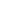 